OSNOVNA ŠKOLAJOSIPA JOVIĆAAržano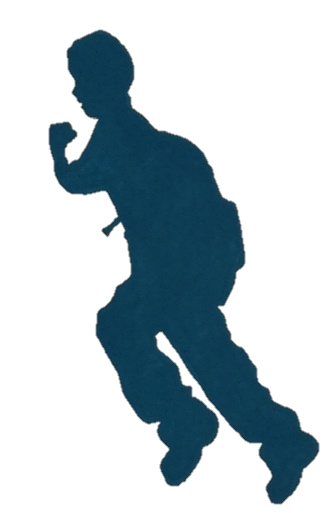 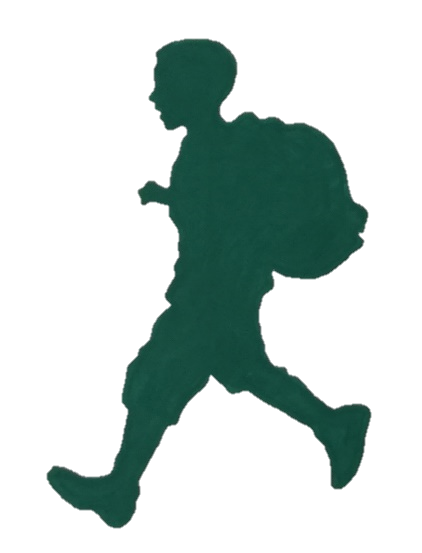 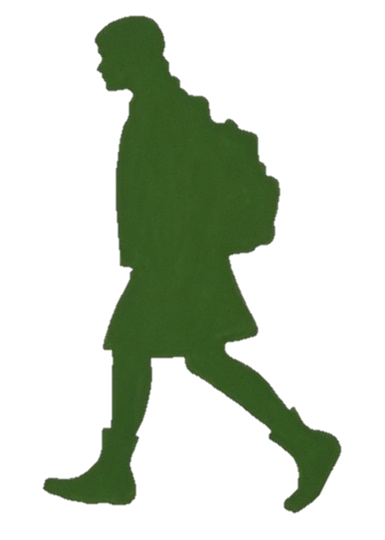 Školski kurikulumŠkolska godina 2023./2024.UVODTemeljem članka 28. Zakona o odgoju i obrazovanju u osnovnoj i srednjoj školi, Školski odbor Osnovne škole Josipa Jovića na sjednici održanoj 4. listopada 2023. godine, na prijedlog Učiteljskog vijeća i po razmatranju na sjednici Vijeća roditelja, donio jeŠkolski kurikulum za školsku godinu 2023./2024.Kurikulum škole temeljni je dokument kojim se predviđa rad, način djelovanja i vrednovanje učinaka sveukupnog školskog života na učenike i učitelje. Pojašnjenje razloga za kvalitetniji kurikulum škole dovodi se u vezu s njenom učinkovitošću ka zadovoljenju potreba učenika, roditelja i učitelja/nastavnika. Zbog toga se kurikulum škole dovodi u vezu s funkcijama škole, tendencijama njenog optimalnog razvoja, autonomijom škole i poželjnim organizacijskim modelima na osnovi razvojnog kurikuluma.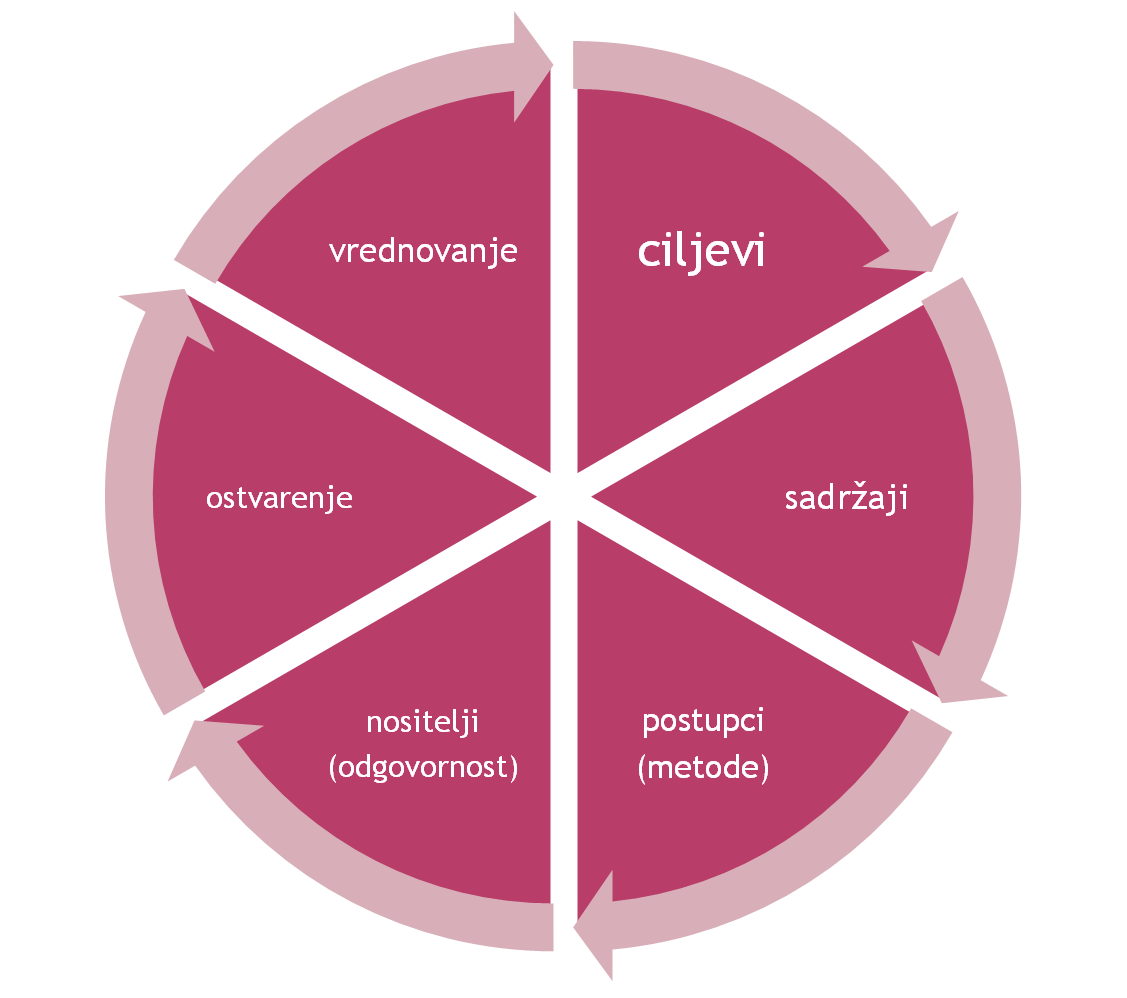 Kurikularni krug - školski kurikulumŠkolski kurikulum je iznimno značajan dokument za planiranje i organiziranje rada škola. Opisane odgojno-obrazovne vrijednosti, ciljevi, kompetencije i načela pridonose razumijevanju i usklađenom planiranju razvoja i rada škola. Tomu pridonose i međupredmetne teme čije uvođenje služi produbljivanju predviđenih sadržaja, znanja i svijesti kod učenika o zdravlju, pravima, osobnoj i društvenoj odgovornosti, društveno-kulturnom, gospodarskom, tehnološkom i održivom razvitku, vrijednostima učenja i rada te samopoštovanju i poštovanju drugih i drugačijih. Uvođenje međupredmetnih tema i mogućnost osmišljavanja i organizacije izborne nastave, dopunske, dodatne, terenske, izvanučioničke nastave, izvannastavnih aktivnosti te školski projekti znatno obogaćuju obrazovni proces. U tablici koja slijedi donosimo u cijelosti školski kurikulum Osnovne škole Josipa Jovića za školsku godinu 2023./2024.:U OŠ Josipa Jovića provodi se univerzalna prevencija koja je namijenjena cjelokupnoj populaciji djece, koju provode učitelji tijekom satova razrednika, kao i kroz nastavne predmete i izvannastavne aktivnosti. Dio preventivnih aktivnosti provodit će i vanjski suradnici škole, MUP i Nastavni zavod za javno zdravstvo Splitsko – dalmatinske županije. Razrednici će tijekom godine provoditi i radionice u skladu s potrebama razvojne dobi djece.Također će se provesti i roditeljski sastanci u skladu s razvojnim potrebama njihove djece.  Radionice i predavanja školske pedagoginje:Radionice i predavanja za učenike:1. razred – Želim učiti, učenjem do uspjeha2. razred – Kako učiti3. razred – Postignuća i odgovornost za učenje4. razred – Kako uspješno učiti5. razred – Učiti kako učiti6. razred i 7. razred  – Odrastanje i odgovornost 8. razred – Tolerancija među ljudima / Koliko poznajem sebeRadionice i predavanja za roditelje:U sklopu Školskog preventivnog programa, stručna suradnica će tijekom školske godine održati predavanja i radionice za roditelje na neke od sljedećih tema:Moderni odgoj i njegovi izazoviKako pomoći djetetu u učenju?Internet i djeca. Trebamo li brinuti?Radionice i predavanje za učitelje:Savjetovanja, radionice i predavanja će se provoditi prema potrebi i aktualnostima tijekom školske godine na Učiteljskim vijećima, individualno ili putem web stranice škole. Suradnja s ustanovama/institucijama/udrugama:u 1. razredu provodit će se preventivni program „Poštujte naše znakove“ i „Sigurno u školu s HAK-om“ - Provoditelji programa su djelatnici PU Splitsko-dalmatinske/Ispostava Imotski i djelatnici HAK-aPredavanje o važnosti pravilne higijene za učenike 1. razreda (školska liječnica)Predavanje o važnosti zdrave prehrane za učenike 3. razreda (školska liječnica)Predavanje o pubertetu za učenike 5. razreda (školska liječnica)Predavanje o ovisnostima za učenike 8. razreda (školska liječnica)9. SAMOVREDNOVANJE ŠKOLESamovrednovanje rada škole u školskoj godini 2023./2024. provest će Tim za kvalitetu. U školskoj godini 2022./2023. članovi Tima za kvalitetu su proveli online upitnik za učenike, roditelje i djelatnike Škole  te će se analiza upitnika provesti ovu školsku godinu zajedno s rezultatima Nacionalnih ispita.Na osnovi članka 28. Zakona o odgoju i obrazovanju u osnovnoj i srednjoj školi i članka 58. Statuta Osnovne škole Josipa Jovića, a na prijedlog Učiteljskog vijeća, Vijeća roditelja i ravnatelja škole, Školski odbor na sjednici održanoj 4. listopada 2023. godine donosiKURIKULUM  ZA 2023./2024. ŠKOLSKU GODINURavnateljica škole:                                                          Predsjednica školskog odbora:  Kristina Aračić	Zdenka LjubičićKLASA: 602-01/23-23/1URBROJ: 2181-316-01-23-11. IZBORNA NASTAVA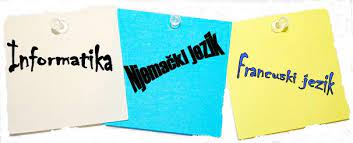 1. IZBORNA NASTAVAAKTIVNOST, PROGRAM ILI PROJEKT1.1. Izborna nastava vjeronauka od I. do VIII. razredaCILJEVISustavno i skladno teološko-ekleziološkoi antropološko-pedagoško povezivanje Božje objave i crvene tradicije sa životnim iskustvom učenika s ciljem ostvarivanja sustavnog i cjelovitog, ekumenski i dijaloški otvorenog upoznavanja katoličke vjere na informativno-spoznajnoj, doživljajnoj i djelatnoj razini radi postignuća zrelosti kršćanske vjere i postignuća cjelovitog općeljudskoga i vjerskoga odgoja učenika koji žive u svojem religioznom i crkvenom, kulturnom i društvenom prostoru.NAMJENAIzgraditi stav otvorenosti prema transcendenciji, za postavljanje pitanja o najdubljem smislu čovjekova života i svijeta u odnosu prema vremenitosti i vječnosti.Ostvariti zrelu ljudsku i vjerničku osobnost, na individualnoj i društvenoj razini, u svim dimenzijama čovjekova života: tjelesnoj, duševnoj i duhovnoj.Postići ljudski i kršćanski odgoj svijesti u odnosu prema sebi, drugima, prema društvu i svijetu općenito, a na temelju Božje objave, kršćanske tradicije i crkvenog učiteljstva.Biti sposoban shvatiti i povezati biblijske poruke sa svakodnevnim osobnim i društvenim životom.Razvijati spoznaju i stav da je Bog pozvao sve ljude na međusobnu ljubav i zajedništvo i na život u skladu s tim pozivom.NOSITELJI I NJIHOVA ODGOVORNOSTVjeroučitelj, učenici MŠ i PŠ od I. do VIII. razreda.NAČIN REALIZACIJENastava vjeronauka u učionici, rad učenika kod kuće, terenska nastava.VREMENIKŠkolska godina 2023./2024., 70 sati u svakom razrednom odjeluDETALJAN TROŠKOVNIKPokrivaju materijalni izdaci škole.NAČIN VREDNOVANJA I NAČIN KORIŠTENJA REZULTATA VREDNOVANJAVrši se prema propisima MZOS-a pismenim i usmenim putem. Komponente ocjenjivanja su: znanje, stvaralačko izražavanje, zalaganje i kulturama međusobnog komuniciranja.AKTIVNOST, PROGRAM ILI PROJEKT1.2. Izborna nastava informatike od I. do IV. i VII. i VIII. razredaCILJEVIStjecanje umijeća uporabe računala i primjenskih programa, razvijanje sposobnosti za primjene informacijske i komunikacijske tehnologije u različitim područjima.NAMJENAUpotrebljavati računalo korištenjem ulazno-izlaznih naprava kao pomagalo pri učenju, upotrebljavati uzrastu primjerene multimedijske izvore za učenje.NOSITELJI I NJIHOVA ODGOVORNOSTUčitelj informatike, učenici od I. do IV. te VII. i VIII. r. MŠ i PŠNAČIN REALIZACIJEAktivne metode poučavanja, izmjena različitih oblika i metoda rada.VREMENIKŠkolska godina 2023./2024., po 70 sati u svakom razrednom odjelu.DETALJAN TROŠKOVNIKSredstava za održavanje informatičke učionice, papir za pisače, toner.NAČIN VREDNOVANJA I NAČIN KORIŠTENJA REZULTATA VREDNOVANJAIndividualno pregledavanje i vrednovanje uradaka tijekom pojedinih faza rada, pisane i usmene provjere, te vrednovanje praktičnog rada na računalu.AKTIVNOST, PROGRAM ILI PROJEKT1.3. Izborna nastava njemačkog jezika  IV.-VIII. razredaCILJEVIOsposobiti učenike za temeljnu pisanu i usmenu komunikaciju na njemačkom jeziku.Razviti komunikacijsku i jezičnu kompetenciju potrebnu za služenje stranim jezikom u aktualnom kontekstu proširenu elementima sociokulturne, interkulturne te čitalačke kompetencije.Razvijati vještine međukulturnoga razumijevanja i uvažavanja.NAMJENAPobuditi kod učenika interes za njemački jezik, kulturu i civilizaciju.NOSITELJI I NJIHOVA ODGOVORNOSTUčenici IV.-VIII. razreda MŠ i PŠ i učiteljice njemačkog jezika.NAČIN REALIZACIJEPrimjenjuju se različiti oblici i metode rada: frontalni i individualni rad, rad u skupinama, rad u paru, rad na tekstu, čitanje, pisanje, ponavljanje, ortoepija, ortografija, izrada plakata, multimedijalnih prezentacija i umnih mapa; upotreba svih didaktičkih pomagala u nastavi, gledanje filmova ili crtanih filmova na njemačkom jeziku, upotreba video i audio sadržaja.Posjet lokalnim znamenitostima i muzejima, turistički obilazak grada, služenje turističkim vodičem i planom grada, internetskim stranicama.Izrada plakata.Proučavanje utjecaja njemačkog jezika na lokalni govor.Korelacija s drugim nastavnim predmetima (hrvatski jezik, engleski jezik, geografija, povijest, likovna i glazbena kultura).VREMENIKŠkolska godina 2023./2024., 2 sata tjedno po grupiDETALJAN TROŠKOVNIKMaterijal potreban za izradu plakata i drugih dodatnih didaktičkih materijala.NAČIN VREDNOVANJA I NAČIN KORIŠTENJA REZULTATA VREDNOVANJAVrednovanje koje se provodi prema važećem Pravilniku.- Provjere znanja (pismene i usmene).- Pisanje sastava, prezentacije.- Izrada plakata.- Vrednovanje kreativnih učeničkih radova.2. DOPUNSKA NASTAVA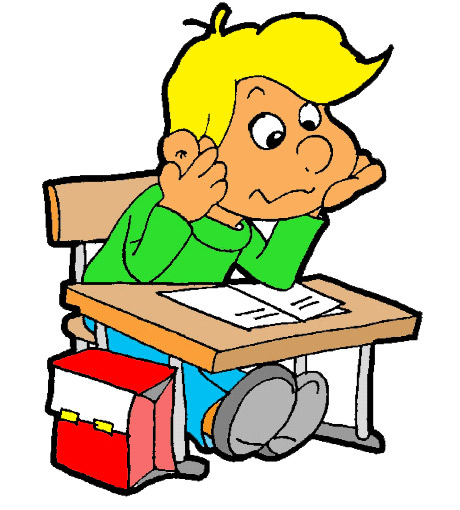 2. DOPUNSKA NASTAVAAKTIVNOST, PROGRAM ILI PROJEKT2.1. Dopunska nastava iz hrvatskog jezikaI.-IV. razreda MŠ Aržano i PŠ SvibCILJEVIOsposobiti učenike za lakše svladavanje redovne nastave hrvatskog jezika te za pravilnu upotrebu hrvatskog jezika u govorenju i pisanju. Usvojiti sadržaje kurikuluma hrvatskog jezika prema individualnim sposobnostima učenika.NAMJENAPomoći učeniku koji ima poteškoću u svladavanju sadržaja. Omogućiti učenicima individualni pristup pri usvajanju sadržaja propisanih kurikulumom hrvatskog jezika koji nisu usvojeni u redovnoj nastavi s očekivanom razinom uspjeha.NOSITELJI I NJIHOVA ODGOVORNOSTUčiteljice i učenici I.-IV. razreda MŠ Aržano i PŠ Svib.NAČIN REALIZACIJEIndividualizirani pristup u radu na ponavljanju i uvježbavanju već obrađenih sadržaja.VREMENIK1 sat tjedno kroz školsku godinu 2023./2024.DETALJAN TROŠKOVNIKNema troškova.NAČIN VREDNOVANJA I NAČIN KORIŠTENJA REZULTATA VREDNOVANJAPraćenje napretka učenika, poticanje razvoja sposobnosti, povećanje kvalitete nastavnog rada.AKTIVNOST, PROGRAM ILI PROJEKT2.2. Dopunska nastava iz matematikeI.-IV. razreda MŠ Aržano i PŠ SvibCILJEVIOsmisliti aktivnosti i primjerene zadatke s obzirom na poteškoće koje, učenici imaju pri usvajanju novih pojmova.Usvojiti pojmove koje učenici nisu usvojili ili pokazuju poteškoće u usvajanju, razumijevanju i njihovoj primjeni.Poticati na uvažavanje tuđeg mišljenja i razvijati toleranciju.NAMJENARazumjeti i primijeniti sadržaje koji su predviđeni Nastavnim planom i programom redovite nastave matematike, usvajati i izražavati se matematičkim jezikom, usvojiti matematička znanja i primjenjivati ih u svakodnevnom životu,  razvijati sposobnosti i vještine rješavanja osnovnih matematičkih problema, potrebnih za nastavak školovanja razvijati samostalnost, točnost, preciznost, urednost i ustrajnost u radu.NOSITELJI I NJIHOVA ODGOVORNOSTUčiteljice i učenici I.-IV. razreda MŠ Aržano i PŠ Svib.NAČIN REALIZACIJEIndividualizirani pristup i rad s učenicima; rješavanje različitih tipova zadataka, primjena matematičkih pravila i zakonitosti u rješavanju zadataka.VREMENIK1 sat tjedno kroz školsku godinu 2023./2024.DETALJAN TROŠKOVNIKNema troškova.NAČIN VREDNOVANJA I NAČIN KORIŠTENJA REZULTATA VREDNOVANJAIndividualno praćenje učenika (pozornost usmjeravati na napredak učenika u promatranju, mišljenju, izražavanju, aktivnosti, temeljitosti, ustrajnosti i samostalnosti).AKTIVNOST, PROGRAM ILI PROJEKT2.3. Dopunska nastava iz hrvatskog jezikaV. -VIII. razreda MŠ Aržano i PŠ SvibCILJEVIPomoći učenicima koji ne prate redoviti nastavni program s očekivanom razinom uspjeha.Pomoći učenicima u organizaciji nastavnoga gradiva.Osvijestiti važnost učenja hrvatskoga standardnog jezika.NAMJENAPomoć u svladavanju redovitoga nastavnog programa za učenike koji ne prate redoviti nastavni program s očekivanom razinom uspjeha.NOSITELJI I NJIHOVA ODGOVORNOSTUčitelji hrvatskog jezika i učenici V.-VIII. razreda.NAČIN REALIZACIJEIndividualni rad i rad u manjoj skupini uz primjenu  različitih metoda i oblika rada.VREMENIKDva školska sata tjedno tijekom školske godine.DETALJAN TROŠKOVNIKTroškovi fotokopiranja. NAČIN VREDNOVANJA I NAČIN KORIŠTENJA REZULTATA VREDNOVANJARedovito praćenje rada i napredovanja učenika.Prilagodba daljnjeg rada.AKTIVNOST, PROGRAM ILI PROJEKT2.4. Dopunska nastava iz engleskog jezika V. - VIII. razred MŠ Aržano i PŠ SvibCILJEVIPoučiti učenike sadržajima koji im predstavljaju poteškoće na redovnoj nastavi; gramatička pravila i primjena istih, usvajanje novih leksičkih jedinica, čitanje i prevođenje tekstova. Razvijati pozitivan odnos prema radu, poticati i povećati samostalnost u izvršavanju zadataka, razvijati logičko zaključivanje u obradi jezičnih konstrukcija.Dati podršku i posvetiti se učenicima kojima je potreban individualizirani pristup u radu. Postići zadovoljavajući uspjeh prilikom ocjenjivanja znanja.NAMJENAUčenici koji se teže koncentriraju na rad, učenici kojima nedostaje rad kod kuće uz nadzor roditelja, učenici slabijih jezičnih kompetencija, onima koji ne razumiju gradivo bilo u pisanom ili govornom obliku.NOSITELJI I NJIHOVA ODGOVORNOSTUčiteljice engleskog jezika i učenici V. - VIII. razreda NAČIN REALIZACIJEIndividualizirani pristup, suradničko učenje kroz rad u grupi pri uvježbavanju gradiva iz plana i programa redovne nastave.VREMENIKŠk. godina 2023./2024.    1 sat tjedno (35 sati )DETALJAN TROŠKOVNIKGramatika engleskog jezikaFotokopiranje materijala za čitanje i vježbanjeUkupno: 50 €NAČIN VREDNOVANJA I NAČIN KORIŠTENJA REZULTATA VREDNOVANJAPraćenje i vrednovanje uspješnosti kroz kratke provjere na satovima dopunske i redovne nastave pomoću kratkih gramatičkih i leksičkih vježbi, tekstova za provjeru razumijevanja čitanjem i slušanjem te kroz aktivnost i zalaganje učenika u skladu s njegovim jezičnim sposobnostima.AKTIVNOST, PROGRAM ILI PROJEKT2.5. Dopunska nastava iz matematike VI. razred PŠ SvibCILJEVIUvježbavati gradivo dok učenici ne usvoje ishode na zadovoljavajućoj razini predviđenoj kurikulumom predmeta matematike za 6. razred.NAMJENAUsvajanje sadržaja koji učenici nisu usvojili tijekom redovne nastave.NOSITELJI I NJIHOVA ODGOVORNOSTUčiteljica matematike i učenici VI. razredaNAČIN REALIZACIJEIndividualizirani pristup u skladu s potrebama učenika.VREMENIKPrema tjednom zaduženju učitelja.DETALJAN TROŠKOVNIK15 €, papir za kopiranje zadataka – škola.NAČIN VREDNOVANJA I NAČIN KORIŠTENJA REZULTATA VREDNOVANJAOpisno praćenje rada i napredovanja učenika.AKTIVNOST, PROGRAM ILI PROJEKT2.6. Dopunska nastava iz matematike VII. razred PŠ SvibCILJEVIUvježbavati  gradivo dok učenici ne usvoje ishode na zadovoljavajućoj razini predviđenoj kurikulumom predmeta matematike za 7. razred.NAMJENAUsvajanje sadržaja koji učenici nisu usvojili tijekom redovne nastave.NOSITELJI I NJIHOVA ODGOVORNOSTUčiteljica matematike i učenici VII. razredaNAČIN REALIZACIJEIndividualizirani pristup u skladu s potrebama učenika.VREMENIKPrema tjednom zaduženju učitelja.DETALJAN TROŠKOVNIK15 €, papir za kopiranje zadataka – škola.NAČIN VREDNOVANJA I NAČIN KORIŠTENJA REZULTATA VREDNOVANJAOpisno praćenje rada i napredovanja učenika.AKTIVNOST, PROGRAM ILI PROJEKT2.7. Dopunska nastava iz matematike V., VI., VII i VIII. razred MŠ Aržano, PŠ SvibCILJEVIPomoći učenicima u savladavanju nastavnog sadržaja koji je   propisan nastavnim planom i programom, a koje nisu usvojili tijekom redovne nastave, odnosno utvrditi realnu razinu učenikovih sposobnosti i znanja te objektivne kriterije i metode vrednovanja.Stvaranje osnova za nadogradnju u daljnjem školovanju.Osposobljavanje učenika za aktivno primjenjivanje stečenih   znanja u svakodnevnom životu.NAMJENAPomoć učenicima koji tijekom školske godine imaju poteškoće u praćenju i savladavanju (pojedinih) nastavnih sadržaja, naročito onih potrebnih za  nadogradnju.Uvježbavanje sadržaja redovne nastave koje učenici nisu savladali u dovoljnoj mjeri, duže zadržavanje na pojedinimfazama rada, postupno proširivanje zahtjeva, a sve u nakani osposobljavanja učenika za samostalno rješavanje zadataka i razvijanje matematičkog mišljenja.Pomoć učenicima koji su duže izostali s nastave zbog bolesti.NOSITELJI I NJIHOVA ODGOVORNOSTUčenici, prema potrebiPredmetni učiteljNAČIN REALIZACIJEPrema planu i programu dodatne nastave iz matematikePrimjena različitih metoda i oblika rada: individualni i grupni rad.VREMENIKPrema tjednom zaduženju učitelja.DETALJAN TROŠKOVNIKTroškovi kopiranja (papir za kopiranje – škola)Literatura za dopunsku nastavuNAČIN VREDNOVANJA I NAČIN KORIŠTENJA REZULTATA VREDNOVANJAOpisno praćenje postignuća i postignuti rezultati prilikom provjeravanja znanja na redovitoj nastavi.AKTIVNOST, PROGRAM ILI PROJEKT2.8. Dopunska nastava iz fizike VII. i VIII. razred PŠ SvibCILJEVIUsvajanje nastavnih sadržaja propisanih nastavnim planom i programom.Omogućiti učenicima, da uz individualni pristup ovladaju svim sadržajima koji im predstavljaju poteškoće u praćenju redovitog programa. Potaknuti učenike na logičko i kritičko mišljenje i razmišljanje. Razvijati samopouzdanje, sigurnost i samostalnost. Nadoknaditi znanje koje učeniku nedostaje. Ovladavanje temeljnim znanjima kao preduvjetom uspješnosti nastavka školovanja, razvijanje sposobnosti. Pomoć učenicima koji kontinuirao ili povremeno imaju poteškoća  u savladavanju redovnog programa.NAMJENAPomoć učenicima koji pokazuju poteškoće u svladavanju nastavnih sadržaja i onima koji su izostali duže vrijeme zbog bolesti.Nadoknađivanje znanja, stjecanje sposobnosti i vještine u rješavanju zadataka.NOSITELJI I NJIHOVA ODGOVORNOSTUčenici, prema potrebiPredmetni učiteljNAČIN REALIZACIJEPrimjena različitih oblika i metoda poučavanja prilagođeno učenikovim potrebama.Individualnim radom i kroz igru s učenicima uvježbavati predviđene nastavne sadržaje, uz pomoć didaktičkog materijala i motivacijskih priča.VREMENIKPrema tjednom zaduženju učitelja.DETALJAN TROŠKOVNIKTroškovi kopiranja (papir za kopiranje – škola).AKTIVNOST, PROGRAM ILI PROJEKT2.9. Dopunska nastava iz kemije7. i 8. razred MŠ AržanoCILJEVIOmogućiti učenicima, da uz individualni pristup ovladaju svim sadržajima koji im predstavljaju poteškoće u praćenju redovitog programa Razvijati samopouzdanje, sigurnost i samostalnost. NAMJENAPomoć učenicima koji ne prate redovni nastavni program s očekivanom razinom uspjeha. Nadoknađivanje znanja, stjecanje sposobnosti i vještine u rješavanju zadataka.NOSITELJI I NJIHOVA ODGOVORNOSTUčiteljica prirode, biologije i kemije, učenici VII. i VIII. razreda MŠ AržanoNAČIN REALIZACIJEIndividualnim radom i kroz igru s učenicima uvježbavati predviđene nastavne sadržaje.VREMENIKŠkolska godina 2023. / 2024.; 1 sat tjedno (35sati ).DETALJAN TROŠKOVNIKNema troškova.NAČIN VREDNOVANJA I NAČIN KORIŠTENJA REZULTATA VREDNOVANJAProcjenjivati napredovanje učenika kroz različite oblike individualnog rješavanja zadataka, rješavati listiće i testove za dopunsku nastavu.AKTIVNOST, PROGRAM ILI PROJEKT2.10. Dopunska nastava iz povijestiCILJEVIUsvajanje nastavih sadržaja koje učenici nisu usvojili tijekom redovite nastave.Uvježbavanje i ponavljanje stečenih znanja i vještina.Pružanje individualne pomoći učenicima u učenju i boljem razumijevanju nastavnih sadržaja.NAMJENAPomoć u učenju i nadograđivanju znanja, te stjecanju sposobnosti i vještina.NOSITELJI I NJIHOVA ODGOVORNOSTSenka Čondić Bijader, učiteljica povijesti i pojedini učenici.NAČIN REALIZACIJEIndividualnim radom s učenicima uvježbavati predviđene nastavne sadržaje, uz pomoć didaktičkog materijala.VREMENIKŠkolska godina 2023./2024.DETALJAN TROŠKOVNIKNema troškova.NAČIN VREDNOVANJA I NAČIN KORIŠTENJA REZULTATA VREDNOVANJAProcjenjivati napredovanje učenika kroz različite oblike individualnog rješavanja zadataka.3. DODATNA NASTAVA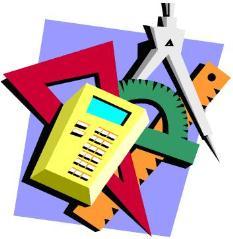 3. DODATNA NASTAVAAKTIVNOST, PROGRAM ILI PROJEKT3.1. Dodatna nastava iz matematikeI. – IV. razreda MŠ Aržano i PŠ SvibCILJEVIRazvijanje logičkog razmišljanja i zaključivanja te sposobnosti rješavanja složenijih matematičkih zadataka kod učenika koji brzo i lako usvajaju nastavno gradivo. Poticati ih na pronalaženje različitih načina dolaska do rješenja problema. Produbljivati interes, znanja i sposobnosti za matematičke sadržaje. Poticati interes učenika za proširenim matematičkim znanjem.NAMJENAUčenicima koji pokazuju sklonost za matematiku razvijati i poticati kreativnost i samostalnost u rješavanju zadataka koristeći različite i zanimljive metode  rada.Proširiti znanja, vještine i logičko mišljenje. Motivirati ih da se uključuju u natjecanja tijekom školovanja.NOSITELJI I NJIHOVA ODGOVORNOSTUčiteljice i učenici I.-IV. razreda MŠ Aržano i PŠ Svib.NAČIN REALIZACIJE•	učenje kroz igru •	rad u parovima•	individualni radVREMENIK1 sat tjedno kroz školsku godinu 2023./2024.DETALJAN TROŠKOVNIKNema troškova.NAČIN VREDNOVANJA I NAČIN KORIŠTENJA REZULTATA VREDNOVANJAUsmena i pismena provjera znanja.Korištenje pohvala učenicima u svrhu poticaja, ključ za prijavu za natjecanje.AKTIVNOST, PROGRAM ILI PROJEKT3.2. Dodatna nastava iz hrvatskog jezikaV.-VIII. razreda MŠ AržanoCILJEVIRazvijati ljubav prema materinskom jeziku.Ukazivati na bogatstvo hrvatskog jezika.Podizati svijest o važnosti učenja hrvatskog jezika.Usvajati hrvatski jezični standard.Razvijati leksička, fonetska, gramatička i književna znanja.Njegovati čistoću hrvatskog jezika, pravopis i pravogovor.Razvijati kreativno mišljenje.NAMJENADarovitim učenicima i onima koji pokazuju interes za hrvatski jezik kako bi dodatno proširili znanja o hrvatskom jeziku, razvili sposobnosti i vještine da bi ih mogli primijeniti u svakodnevnom životu.NOSITELJI I NJIHOVA ODGOVORNOSTUčiteljica hrvatskog jezika i učenici V.-VIII. razreda.NAČIN REALIZACIJERješavanje zadataka i zadataka sa školskih, županijskih i državnih natjecanja.Problemsko istraživanje.Individualni pristup, razgovor, suradničko učenje.VREMENIKDva školska sata tjedno tijekom školske godine.DETALJAN TROŠKOVNIKTroškovi fotokopiranja.NAČIN VREDNOVANJA I NAČIN KORIŠTENJA REZULTATA VREDNOVANJAProvjera učeničkog znanja i sudjelovanje na natjecanjima.Poticanje individualnosti, ali i pripadnosti grupi. Samovrednovanje uspjeha.AKTIVNOST, PROGRAM ILI PROJEKT3.3 Dodatna nastava iz matematikeV., VI., VII i VIII. razred MŠ Aržano, PŠ SvibCILJEVIProširivanje i produbljivanje postojećih matematičkih sadržaja redovite nastave matematike, usvajanje dodatnih matematičkih sadržaja. Pobuđivanje interesa za matematiku.Otkrivanje darovite djece i poticanje razvoja njihove darovitosti, logičkog mišljenja i suradništva.Priprema učenika za natjecanje.NAMJENARad s darovitim učenicima i onima koji pokazuju interes zamatematikuDodatno uvježbavanje sadržaja, iniciranje višeg stupnja  matematičkog mišljenja, sudjelovanje na školskim, gradskim, županijskim i drugim natjecanjima Sudjelovanje na Dalmatinski festival matematike, Klokanu bez granica, Centru izvrsnosti iz matematike u Splitu, te ostalim natjecanjima i manifestacijamaNOSITELJI I NJIHOVA ODGOVORNOSTDaroviti i zainteresirani učenici. Predmetni učitelj. Organizatori natjecanja i manifestacija.NAČIN REALIZACIJEPrema planu i programu dodatne nastave iz matematike.  Primjena različitih tipova zadataka, metoda i oblika rada: individualni, ekipni i grupni rad. VREMENIKPrema tjednom zaduženju učitelja.DETALJAN TROŠKOVNIKMaterijali i pribor za dodatnu nastavu.Troškovi kopiranja (papir za kopiranje – škola).NAČIN VREDNOVANJA I NAČIN KORIŠTENJA REZULTATA VREDNOVANJAOpisno praćenje interesa i uspješnosti u savladavanju planiranih nastavnih sadržaja, sudjelovanje na natjecanjima, postignuća, vrednovanje rezultata rada na natjecanjima i zadovoljstvo učenika i učitelja ostvarenimAKTIVNOST, PROGRAM ILI PROJEKT3.4. Dodatna nastava iz fizikeVII i VIII. razred PŠ SvibCILJEVIPopularizacija znanosti i pobuđivanje interesa za fiziku, poticanje na samostalan rad i razmišljanje, razvoj praktičnih vještina i sposobnosti rješavanje zadataka i problema.NAMJENARad s darovitim učenicima i onima koji pokazuju interes za prirodne znanosti, pripremanje učenika za školska i županijska natjecanja iz fizike.NOSITELJI I NJIHOVA ODGOVORNOSTDaroviti i zainteresirani učenici Predmetni učitelj Organizatori natjecanja i manifestacijaNAČIN REALIZACIJERješavanje složenijih zadataka iz fizike i izvođenje praktičnih radova individualno ili u grupama, sudjelovanje učenika na natjecanjima.VREMENIKPrema tjednom zaduženju učitelja.DETALJAN TROŠKOVNIKMaterijali i pribor za dodatnu nastavu.Troškovi kopiranja (papir za kopiranje – škola).NAČIN VREDNOVANJA I NAČIN KORIŠTENJA REZULTATA VREDNOVANJAOpisno praćenje napredovanja učenika i vrednovanje postignutih rezultata na natjecanjima. AKTIVNOST, PROGRAM ILI PROJEKT3.5. Dodatna nastava iz engleskog jezika V. i VIII. razred MŠ Aržano i PŠ SvibCILJEVIPratiti uspješne učenike te ih poticati na proširivanje znanja stečenog na redovnoj nastavi.Usvajanje dodatnih sadržaja u skladu s interesima i sposobnostima učenika, pobuđivanje interesa za kulturu zemalja engleskog govornog područja, razvijanje komunikacijskih sposobnosti proširivanjem vokabulara i poboljšanjem znanja gramatičkih sadržaja.NAMJENAUčenicima V. i VIII. razreda koji bez poteškoća svladavaju obavezne nastavne sadržaje te pokazuju interes i sposobnost za učenje dodatnih sadržaja iz engleskog jezika, i to onih koje učenici prihvaćaju kako bi uspjeh bio veći.NOSITELJI I NJIHOVA ODGOVORNOSTUčiteljica engleskog jezika i učenici V. i VIII. razreda NAČIN REALIZACIJEČitanje, pisanje, razgovor, slušanje, gledanje filmova, rad na tekstu, frontalni rad, individualni rad, izrada i rješavanje kvizova, prevođenje, gramatičke vježbe.VREMENIKŠk. godina 2023./2024.1  tjedno, (35 sati)DETALJAN TROŠKOVNIKMaterijali za zadatke i testove, gramatika engleskog jezika, materijali za izradu postera, CDi, DVDi, časopisi (50 €)NAČIN VREDNOVANJA I NAČIN KORIŠTENJA REZULTATA VREDNOVANJAUsmena i pismena provjera učenikova napredovanja i znanja, dodatne ocjene u redovnoj nastavi engleskog jezika, poticati učenike da sami odrede vrijednost svog sudjelovanja, procijeniti napredovanje učenika kroz komunikaciju na engleskom jeziku, predstavljanje radova na različite načine,  prezentacija ostalim učenicima u razredu.AKTIVNOST, PROGRAM ILI PROJEKT3.6. Dodatna nastava iz geografijeCILJEVIPoticanje interesa za geografiju.Primjena usvojenih sadržaja na redovnoj nastavi i usvajanje dodatnih nastavnih sadržaja.Pripremanje učenika za školsko natjecanje.Razvijati sposobnost znanstvenog razmišljanja i priopćavanja rezultata istraživanja.NAMJENARad s učenicima koji s lakoćom usvajaju nastavne sadržaje na redovnoj nastavi te pokazuju interes za predmet.NOSITELJI I NJIHOVA ODGOVORNOSTSenka Čondić Bijader, učiteljica geografije i pojedini učenici viših razreda.NAČIN REALIZACIJEIndividualnim pristupom izgrađivati vještinu i točnost, postupnost i sistematičnost u radu.VREMENIKŠkolska godina 2023./2024.DETALJAN TROŠKOVNIKOdlazak na natjecanja, potrošni materijal.NAČIN VREDNOVANJA I NAČIN KORIŠTENJA REZULTATA VREDNOVANJAProcjenjivati napredovanje učenika kroz različite oblike.AKTIVNOST, PROGRAM ILI PROJEKT3.7. Dodatna nastava iz njemačkog jezika VII. I VIII. razredCILJEVIDodatno usavršavanje usvojenog znanja i vještina iz područja njemačkog jezika i kulture.Dodatno korištenje različitih izvora znanja i primjena strategija učenja za cjeloživotno učenje.NAMJENAOmogućiti zainteresiranim i nadarenim učenicima stjecanje dodatnog znanja i vještina koje će primijeniti u ostvarivanju što boljih rezultata na različitim razinama natjecanja iz njemačkog jezika.NOSITELJI I NJIHOVA ODGOVORNOSTZainteresirani učenici i učiteljice njemačkog jezika.NAČIN REALIZACIJEOblici i metode rada: frontalni i individualni rad, rad u skupinama, rad u paru, rad na tekstu.Korištenje različitih izvora informacija kao i izvornih materijala.Rješavanje različitih vrsta zadataka i testova.VREMENIKTijekom školske 2023./2024. godine, 1 sat tjedno.DETALJAN TROŠKOVNIKNema troškova.NAČIN VREDNOVANJA I NAČIN KORIŠTENJA REZULTATA VREDNOVANJASudjelovanje na natjecanju iz njemačkog jezika.Samovrednovanje vlastitog rada i napretka.4. IZVANNASTAVNE AKTIVNOSTI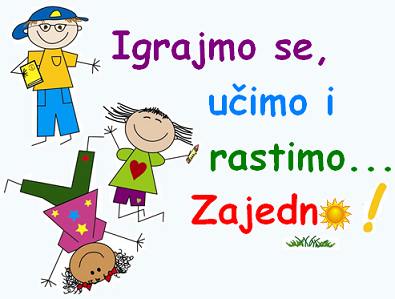 4. IZVANNASTAVNE AKTIVNOSTIAKTIVNOST, PROGRAM ILI PROJEKT4.1. Čuvari prirode PŠ SVIBCILJEVIIzgradnja pozitivnog stava i odnosa prema okolišu.Učenje po modelu uređenja školskog vrta.NAMJENARazvoj ekološke svijesti i pozitivnog stava prema svome okolišu.Stjecanje praktičnih iskustava (sadnja cvijeća, berba lavande).NOSITELJI I NJIHOVA ODGOVORNOSTUčiteljica i učenici  II. i IV. razreda PŠ SvibNAČIN REALIZACIJEIndividualni rad, rad u skupinama, praktičan rad, sadnja različitih vrsta cvijeća, berba  lavande.VREMENIKŠkolska godina 2023./2024., jedan sat tjedno (35 sati).DETALJAN TROŠKOVNIKSadnice cvijeća50 €NAČIN VREDNOVANJA I NAČIN KORIŠTENJA REZULTATA VREDNOVANJAZajedničkom analizom procjenjivati napredovanje učenika kroz njihove uratke, potičući njihovu kreativnost i slobodu likovnoga izraza.Izrada panoa s fotografijamaIzlagati njihove uratke.AKTIVNOST, PROGRAM ILI PROJEKT4.2. Domaćinstvo (Mali rukotvorci)CILJEVICilj ove aktivnosti je raditi na socijalnim i komunikacijskim vještinama kao i suradnji i timskom radu. Naučena znanja i vještine iz ove aktivnosti utjecat će na svakodnevni život učenika te će im se dati prilika da se lakše i brže snađu u svakodnevnom životu. Također će utjecati na stjecanje radnih navika. Učenici će biti otvoreni za nove ideje, produktivniji, razvijat će organizacijske i upravljačke sposobnosti.NAMJENASvrha aktivnosti je formirati skupinu učenika koja će razvijati potrebu za samostalno obavljanje svakodnevnih poslova u kućanstvu, čuvati kulturnu baštinu i sudjelovati u aktivnostima vezanim uz prigodne nadnevke, razvijati motoričke sposobnosti kroz praktičan rad, poboljšati koordinaciju, razvijati kreativno izražavanje, ekološku svijest učenika, pozitivan odnos prema drugim učenicima, poštivanje i prihvaćanje različitih mišljenja i razvijanje suradničkog odnosa među učenicima.NOSITELJI I NJIHOVA ODGOVORNOSTUčiteljice i učenici od 1. do 4. razreda MŠ Aržano te učiteljica i učenici 3. razreda PŠ SvibNAČIN REALIZACIJEUčenici šiju, čiste, kuhaju, peku, uređuju, izrađuju, razgovaraju, zaključuju i surađuju. Razvijaju pozitivan stav prema radu i svijest o racionalnom korištenju energije.VREMENIKPrema rasporedu tijekom školske godine.DETALJAN TROŠKOVNIKNema troškova.NAČIN VREDNOVANJA I NAČIN KORIŠTENJA REZULTATA VREDNOVANJAPoticanje samoprocjenjivanja i vrednovanja vlastitog uratka, ali i uratka drugih učenika.AKTIVNOST, PROGRAM ILI PROJEKT4.3. Učenička zadruga RažCILJEVIRazvijanje ljubavi prema prirodi zavičaja, očuvanje običaja našeg zavičaja.Upoznavanje učenika s nastankom i svrhom zadruge.Njegovanje tradicije i baštine kraja.Stjecanje, produbljivanje i primjena bioloških, tehničkih, gospodarskih, društvenih i srodnih znanja iz područja važnih za cjelokupan proizvodni proces od njegova planiranja do tržišnog i drugog vrednovanja rezultata rada.Razvoj poduzetničkoga duha i socijalnih vještina te praktična primjena stečenih znanja u životu.Poticanje razvoja ekološke svijesti.Poticanje samopouzdanja i samovrednovanja.NAMJENAŽivot u suglasju s prirodom, poštovanje prirodnog okružja.Izrada etno i kulturnih suvenira, održavanje školskog vrta i voćnjaka, proizvodnja i prerada prehrambenih proizvoda.Razvoj timskog rada, radnih navika, druženje, poticanje veselja u radu.Stjecanje znanja i svijesti o načinima i potrebi očuvanja prirode kao i njegovanja baštine i pučkog stvaralaštva.Korisno i svrhovito provođenje slobodnog vremena.Upoznavanje proizvodnog procesa i poticanje poduzetništva kod mladih.NOSITELJI I NJIHOVA ODGOVORNOSTVoditelji skupina i mladi zadrugari, članovi Zadružnog odbora, članovi Vijeća učitelja koji se uključuju u rad učeničke zadruge, roditelji i vanjski suradnici.NAČIN REALIZACIJERad u radionicama, grupni, ali i individualiziran rad.Organizacija prodajnih izložbi u prostorima škole i šire.Praktični radovi, izložbe, humanitarne akcije, sudjelovanje na izložbama i smotrama.Suradnja s UZ susjednih škola i UZ „Biljni biseri“ iz PŠ Vrsine.Sudjelovanje u projektima Centra izvrsnosti SDŽ.VREMENIKŠkolska godina 2023./2024.DETALJAN TROŠKOVNIKPribor i materijal potreban za rad i troškove prijevoza zadruge osigurava škola samofinanciranjem prodajnim izložbama, donacijama, sponzorstvima i putem projekata.NAČIN VREDNOVANJA I NAČIN KORIŠTENJA REZULTATA VREDNOVANJARad Zadruge skupine vrednuje se izrađenim uradcima s estetskog, materijalnog i odgojnoga stanovišta: estetsko oblikovanje, edukativni učinak, odgojni učinak, uporabna vrijednost, razvoj poduzetničkoga duha, socijalne osjetljivosti te materijalna dobit za Zadrugu.AKTIVNOST, PROGRAM ILI PROJEKT4.4. Pjevački zborCILJEVIRazumjeti temeljne glazbene pojave. Razvijati sposobnost povezivanja umjetničkih djela s društvenom sredinom i povijesnim okolnostima.Razvijati glazbenu pismenost, estetsku osjetljivost i kritičnost. Steći znanja o važnosti spomeničkih znamenitosti, nacionalne kulturne baštine kao dokaza identiteta jednog naroda i vremena.NAMJENAUčenici se tijekom rada pripremaju za nastupe predviđene u okviru školskih priredbi skupnim muziciranjem (pjevanjem) glazbenih djela svjetske i nacionalne baštine. Razvijati pozitivne osjećaje spram izvođenja glazbe.NOSITELJI I NJIHOVA ODGOVORNOSTUčiteljica glazbene kulture i učenici IV.-VIII. razreda.NAČIN REALIZACIJEIzvannastavna aktivnost za učenike od IV. -VIII. razredaVREMENIKŠkolska godina 2023./2024., 1 sat tjedno, 35 sati godišnjeDETALJAN TROŠKOVNIKPrijevoz učenika, nabava partitura te kopiranje istih.NAČIN VREDNOVANJA I NAČIN KORIŠTENJA REZULTATA VREDNOVANJASudjelovanje na školskim priredbama i smotrama zborova vrednuje se kvaliteta i procjenjuje mogućnost sudjelovanja na ostalim glazbenim susretima.AKTIVNOST, PROGRAM ILI PROJEKT4.5. Športska skupinaCILJEVIUsavršavanje motoričkih aktivnosti iz nogometa, rukometa i stolnog tenisa. Uključivanje što većeg broja učenika u rad, suzbijanje agresivnosti. Razvijanje zdravstveno – higijenskih navika.NAMJENAPotaknuti što veći broj učenika za rad izvan redovne nastave.NOSITELJI I NJIHOVA ODGOVORNOSTUčiteljica TZK i učenici od V. do VIII. razreda matične i područne škole.NAČIN REALIZACIJEIndividualni i grupni rad.VREMENIKŠkolska godina 2023./2024. po dva sata tjedno (70 sati) u matičnoj i područnoj školi.DETALJAN TROŠKOVNIKOvisno o plasmanu na natjecanjima.NAČIN VREDNOVANJA I NAČIN KORIŠTENJA REZULTATA VREDNOVANJAPismeno praćenje i napredovanje učenika i sudjelovanje na natjecanjima.AKTIVNOST, PROGRAM ILI PROJEKT4.6. Športski školski klubCILJEVIRukomet, nogomet:Upoznavanje učenika s planom i programom.Tehnika vođenja, hvatanja i dodavanja lopte, šutiranja na gol.Individualni napadi i obrane.Natjecanja.Stolni tenis (M+Ž):Servisi, taktika, igre, natjecanja, pojedinačna igra i igra u parovima.NAMJENAUpoznavanje učenika s osnovama rukometa, nogometa i stolnog tenisa, usavršavanje tehnika, upoznavanje s pravilima igre, razvijanje međusobne suradnje i sportskog duha te razvijanje higijenskih navika.NOSITELJI I NJIHOVA ODGOVORNOSTUčiteljica TZK i učenici od V. do VIII. razreda matične i područne škole.NAČIN REALIZACIJEIndividualni i grupni rad.VREMENIKŠkolska godina 2023./2024. po 1 sat tjedno (35 sati) u PŠ i MŠDETALJAN TROŠKOVNIKNema troškova.NAČIN VREDNOVANJA I NAČIN KORIŠTENJA REZULTATA VREDNOVANJAPismeno praćenje i napredovanje učenika i sudjelovanje na natjecanjima.AKTIVNOST, PROGRAM ILI PROJEKT4.7. Duga – likovna skupinaCILJEVIStvaranje ugodnog ozračja koje će održati interes i motivaciju učenika za učenje i stvaralaštvo.Razvijanje kreativnosti i pozitivnog duha prema radu.Razvijanje osjećaja za estetiku.NAMJENAPoticanje i kontinuirano razvijanje motivacije, praktičnih vještina, samostalnost, upornost.Povezivanje svijeta obrazovanja sa procesom stvaranja.Izrada plakata za izložbu.NOSITELJI I NJIHOVA ODGOVORNOSTUčitelj likovne kulture i učenici viših razreda MŠ Aržano i PŠ Svib.NAČIN REALIZACIJERad u manjim grupama.Izrada:panoabožićne slikovnicečestitkiVREMENIKŠkolska godina 2023./2024.DETALJAN TROŠKOVNIKNema troškova.NAČIN VREDNOVANJA I NAČIN KORIŠTENJA REZULTATA VREDNOVANJARealizacija cilja.Zadovoljstvo učenika, roditelja i učitelja.Izložba (školski pano).AKTIVNOST, PROGRAM ILI PROJEKT4.8. Dramsko - recitatorska grupaCILJEVIOsvijestiti potrebu za jezičnim znanjem; razvijati ljubav prema materinskom jeziku; njegovati zavičajni govor; razvijati sposobnost verbalne i neverbalne komunikacije; povezivati riječ i pokret; usvojiti osnovne pojmove dramskog stvaralaštva; razvijati ljubav prema književnosti; razvijati kreativnost i samopouzdanje kroz dramske vježbe.NAMJENASlušanje i interpretativno čitanje lirskih, proznih i dramskih tekstova; vježbanje izražavanja gestom i mimikom; poštivanje vrednota govorenoga jezika; učiti učenike slobodnom kretanju na pozornici; uvježbavati igrokaze za nastupe.NOSITELJI I NJIHOVA ODGOVORNOSTUčitelj hrvatskog jezika u PŠ Svib i učenici od V. – VIII. razreda.NAČIN REALIZACIJEIndividualno i u skupini metodama demonstracije, improvizacije, dramatizacije.VREMENIKJednom tjedno (35 sati) u šk. god. 2023./2024.DETALJAN TROŠKOVNIKFotokopirni papir, scenski rekviziti, kostimi, troškovi prijevoza prema potrebi.NAČIN VREDNOVANJA I NAČIN KORIŠTENJA REZULTATA VREDNOVANJAPohvale i priznanja učenicima kao poticaj za rad.AKTIVNOST, PROGRAM ILI PROJEKT4.9. Ekološka grupaCILJEVIPromicanje ekoloških spoznaja, posebno odgoj djece o potrebi i načinu očuvanja okoliša.Poticati razvoj ekološke osjetljivosti.Prenijeti ljubav prema prirodi i očuvanju planete.NAMJENAOsvijestiti potrebu za očuvanjem prirode, uočiti njenu važnost u svakodnevnom životu i načine na koje je možemo zaštititi. Uskladiti svoje ponašanje i djelovanje sa stečenim spoznajama. Razvijati kreativnost i motoričke sposobnosti.NOSITELJI I NJIHOVA ODGOVORNOSTUčiteljica prirode, biologije i kemije i učenici V. i VI. razreda MŠ AržanoNAČIN REALIZACIJEUređenje okoliša škole.Izrada plakata.VREMENIKŠkolska godina 2023./2024.DETALJAN TROŠKOVNIKU skladu s potrebama.NAČIN VREDNOVANJA I NAČIN KORIŠTENJA REZULTATA VREDNOVANJAVrednuje se i prati svaka aktivnost kroz različite aspekte. Posebno se pohvaljuje samostalna inicijativa od strane učenika kao i motivacija i interes za rad. Učenici također imaju priliku samovrednovanja, a rad, zalaganje i motiviranost učenika ocjenjuje se bilješkom u pregledu rada. AKTIVNOST, PROGRAM ILI PROJEKT4.10. ENGLISH CLUBISHODIPotaknuti razvoj djece u skladu s njihovim sklonostima, interesima, motivacijom i sposobnostima.Učenici će proširiti svoje znanje o kulturi i civilizaciji zemalja engleskog govornog područja.Učenici će obogatiti svoj vokabular i moći sudjelovati u različitim komunikacijskim situacijama na engleskom jeziku.Razviti ljubav i interes za strani jezik kroz druženje i aktivnosti.Poticanje suradnje među djecom različite dobi.Učenik postaje kreativna osoba kroz kreativne projekte, procese i stvara kreativne produkte.NAMJENANadarenim i zainteresiranim učenicima koji žele proširivati i produbljivati svoje znanje.NOSITELJI I NJIHOVA ODGOVORNOSTUčiteljice engleskog jezika i učenici V. - VIII. razreda MŠ Aržano i PŠ Svib koji pokazuju interes za sudjelovanje.NAČIN REALIZACIJEKroz razredne aktivnosti i radom na različitim vještinama (slušanje, govorenje, pisanje), kroz projektne aktivnosti u školi i izvan škole, sudjelovanje na božićnoj priredbi, itd.VREMENIKŠk. godina 2023./2024.,  2 sata tjedno (70 sati).DETALJAN TROŠKOVNIKPrema potrebama.NAČIN VREDNOVANJA I NAČIN KORIŠTENJA REZULTATA VREDNOVANJAProcjenjivati napredovanje učenika kroz različite aktivnosti.Samovrednovanje vlastitog rada i napretka.AKTIVNOST, PROGRAM ILI PROJEKT4.11. Mladi informatičariCILJEVIKorištenje znanja iz nastavnog premeta informatike u svakodnevnom životu.NAMJENAKorištenje računala i pomoćnih sredstava (dron, 3D pisač) za izradu suvenira i prezentacijskih materijala.NOSITELJI I NJIHOVA ODGOVORNOSTUčitelj informatike, učenici od V. do VIII. razreda MŠ i PŠNAČIN REALIZACIJEAktivne metode poučavanja, izmjena različitih oblika i metoda rada.VREMENIKŠkolska godina 2023./2024.,  35 sati.DETALJAN TROŠKOVNIKPotrošni materijal.NAČIN VREDNOVANJA I NAČIN KORIŠTENJA REZULTATA VREDNOVANJASamovrednovanje kroz suradnju s drugim grupama u školi.AKTIVNOST, PROGRAM ILI PROJEKT4.12. Skupina mladih meteorologaCILJEVIProširivanje i produbljivanje znanja u izvannastavnoj aktivnosti Mladih meteorologa o osnovama meteorologije i klimatologije. Učenici će s učiteljem i samostalno prikupljati meteorološke podatke koji se odnose na vremenske elemente u Svibu. Stjecati će osnovna znanja o klimi i klimatologiji.NAMJENAUpoznati način rada meteorologa, koliko nam opremljenost to bude dozvoljavala. Naučiti kako prikupljati meteorološke podatke i bilježiti ih. Na osnovu njih prepoznavati i pokušati prognozirati vremenske promjene. Naučiti osnovna znanja o klimi i klimatologiji.NOSITELJI I NJIHOVA ODGOVORNOSTUčenici i učitelj Mladenko Bilić Centić (u PŠ Svib)Učenici i učiteljica Senka Čondić Bijader (u MŠ Aržano)NAČIN REALIZACIJEUčenici će učiti o tome kako se prikupljaju meteorološki podatci  i zajedno s učiteljem ili samostalno će svakodnevno prikupljati meteorološke podatke. Podatke će zapisivati i uz pomoć njih će uočavati promjene vremena te prikupljati klimatološke podatke.VREMENIKŠkolska godina 2023./2024.DETALJAN TROŠKOVNIKOtprilike 100 eura će biti potrebno za nabavku meteorološke opreme.NAČIN VREDNOVANJA I NAČIN KORIŠTENJA REZULTATA VREDNOVANJAUčenici će zapisivati meteorološke podatke.Učenici će se za rad poticati ocjenama ili plusevima koji se zbroje i pretvore u ocjenu u redovnoj nastavi.Rezultati vrednovanja pokazuju aktivnost i trud pojedinih učenika i dobar su pokazatelj prilikom formativnog vrednovanja u redovnoj nastavi.5. IZVANUČIONIČKA NASTAVA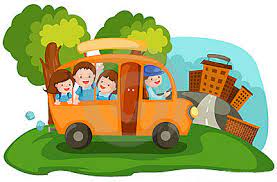 5. IZVANUČIONIČKA NASTAVAAKTIVNOST, PROGRAM ILI PROJEKT5.1. Pozdrav jeseniCILJEVIUčiti promatranjem i otkrivanjem u neposrednoj životnoj stvarnosti.NAMJENAUočiti glavna obilježja jeseni, povezati promjene i njihov utjecaj na biljke i životinje.NOSITELJI I NJIHOVA ODGOVORNOSTUčiteljice razredne nastave i učenici PŠ Svib i MŠ Aržano.NAČIN REALIZACIJEOdlazak u  prirodu -  promatrati, uočavati, prikupljati.VREMENIKRujan, 2023.2 školska sataDETALJAN TROŠKOVNIKNema troškova.NAČIN VREDNOVANJA I NAČIN KORIŠTENJA REZULTATA VREDNOVANJAIzrada lika „Vila Jesenka“.Iskazivanje doživljaja i razine postignutog znanja.AKTIVNOST, PROGRAM ILI PROJEKT5.2. Pozdrav proljećuCILJEVIUčiti promatranjem i otkrivanjem u neposrednoj životnoj stvarnosti.NAMJENAPronaći i prepoznati glavna obilježja proljeća, promjene u prirodi i njihov utjecaj na biljke i životinje.NOSITELJI I NJIHOVA ODGOVORNOSTUčiteljice razredne nastave i učenici PŠ Svib i MŠ Aržano.NAČIN REALIZACIJEOdlazak u  prirodu - promatrati, uočavati, prikupljati.VREMENIKTravanj 2024.2 školska sataDETALJAN TROŠKOVNIKNema troškova.NAČIN VREDNOVANJA I NAČIN KORIŠTENJA REZULTATA VREDNOVANJAIzrada lika „Vila Proljetnica„.Iskazivanje doživljaja i razine postignutog znanja.Izložiti likovne radove.AKTIVNOST, PROGRAM ILI PROJEKT5.3. Posjet kazališnoj predstaviCILJEVISpoznati vrijednost kazališnih predstava.Razvijati ljubav i pozitivan stav prema kazališnoj umjetnosti te naviku posjećivanja kazališta.Razvijati pozitivan stav prema medijskoj kulturi.NAMJENAUpoznati načine izvođenja predstava.Razvijati navike redovitog odlaska u kazalište. Stvarati  naviku pristojnog ponašanja u kulturnim ustanovama.NOSITELJI I NJIHOVA ODGOVORNOSTUčiteljice i učenici od I do IV. razreda MŠ Aržano i PŠ Svib.NAČIN REALIZACIJEPosjeta kazalištu. VREMENIKTijekom školske godine 2023./2024.DETALJAN TROŠKOVNIKTroškovi prijevoza i karata za predstavu (oko 15 € po učeniku).NAČIN VREDNOVANJA I NAČIN KORIŠTENJA REZULTATA VREDNOVANJAIzražavanje dojmova  usmenim i pismenim radovima o predstavi ili filmu na satovima određenih predmeta.AKTIVNOST, PROGRAM ILI PROJEKT5.4. Prometni poligonCILJEVIUtvrditi i uvježbavati pravilno ponašanje i vožnju biciklom na prometnicama, pridržavati se prometnih pravila i sigurno se biciklom kretati prometnicama, razumjeti potrebu poštivanja prometnih pravila, razvijati spretnost, točnost i brzinu izvođenja zadatka, njegovati kulturu ponašanja u prometu, razvijati osjećaj opreza i odgovornosti u prometu.NAMJENAUčenici četvrtog razreda.NOSITELJI I NJIHOVA ODGOVORNOSTUčiteljice i učenici IV. razreda MŠ Aržano i PŠ Svib.NAČIN REALIZACIJEOdlazak na poligon u Split te u neposrednoj stvarnosti uvježbati kretanje biciklom na prometnicama.Uz stručno predavanje i prezentaciju upoznati prometne znakove, vrste  i dijelove prometnica, opremu i dijelove bicikla.VREMENIKTijekom školske godine.DETALJAN TROŠKOVNIKProjekt financira osnivač i lokalna samouprava.NAČIN VREDNOVANJA I NAČIN KORIŠTENJA REZULTATA VREDNOVANJADemonstrirati pravilno ponašanje i vožnju biciklom na prometnicama.Na osnovu stečenog znanja dobiti dozvolu za vožnju bicikla.Izrada panoa s fotografijama.AKTIVNOST, PROGRAM ILI PROJEKT5. 5. Terenska nastava učenika I. – VI. razredaPlitvička jezeraCILJEVIOtkrivanje novih spoznaja u neposrednoj životnoj stvarnosti, razvijanje zanimanja i ljubavi prema različitim dijelovima domovine, upoznavanje prirodnih i povijesnih ljepota naše županije.NAMJENAUpoznavanje učenika s važnim lokacijama, povijesnih i suvremenih znamenitosti.NOSITELJI I NJIHOVA ODGOVORNOSTUčiteljice i učenici I. – VI. razreda MŠ Aržano i PŠ Svib.NAČIN REALIZACIJEOdlazak na odredišta autobusom, obilazak i zapažanje i korelirano provođenje nastave.VREMENIK18. listopada 2023. godineDETALJAN TROŠKOVNIKTroškovi putovanja i osiguranja učenika.NAČIN VREDNOVANJA I NAČIN KORIŠTENJA REZULTATA VREDNOVANJAAktivnim sudjelovanjem na samoj terenskoj nastavi, pismenim i usmenim oblicima rada na satovima određenih predmeta.AKTIVNOST, PROGRAM ILI PROJEKT5. 6. Školska ekskurzijaUpoznajmo HrvatskuCILJEVIUpoznavanje kulturnih i prirodnih znamenitosti RH.NAMJENAOstvarivanje kreativnog i neposrednog učenja u prirodi, te razvijanje brige za prirodne ljepote RH, kao i razvijanje ekološke svijesti o čuvanju nacionalnih prirodnih vrijednosti te važnosti nacionalnih prirodnih spomenika.Poticati osjećaj pripadnosti i ljubavi prema domovini.NOSITELJI I NJIHOVA ODGOVORNOSTUčenici VII.- VIII. razreda sa razrednicima iz MŠ Aržano i PŠ Svib.Učenička ekskurzija organizira se zajedno sa školama OŠ Studenci, OŠ Zagvozd i OŠ S.S.Kranjčevića, LovrećNAČIN REALIZACIJEU skladu s dogovorom s agencijom koja organizira ekskurziju.VREMENIKSvibanj/lipanj 2024.DETALJAN TROŠKOVNIKTroškovi putovanja i osiguranja učenika.NAČIN VREDNOVANJA I NAČIN KORIŠTENJA REZULTATA VREDNOVANJAAktivnim sudjelovanjem na samoj terenskoj nastavi, pismenim i usmenim oblicima rada na satovima određenih predmeta.AKTIVNOST, PROGRAM ILI PROJEKT5.7. Natpisi na starim nadgrobnim kamenim spomenicimaCILJEVIRazvijati svijest o nacionalnom identitetu i važnosti hrvatske baštine.NAMJENAObilježiti Dušni dan.NOSITELJI I NJIHOVA ODGOVORNOSTUčiteljica hrvatskog jezika i učenici.NAČIN REALIZACIJEOdlazak na mjesno groblje.VREMENIKStudeni 2023.DETALJAN TROŠKOVNIKNema troškova.NAČIN VREDNOVANJA I NAČIN KORIŠTENJA REZULTATA VREDNOVANJANjegovati obiteljske i nacionalne vrijednosti.AKTIVNOST, PROGRAM ILI PROJEKT5.8. Edukativni posjet VukovaruCILJEVIUpoznati ljepote grada Vukovara i razvijati i njegovati poštovanje prema žrtvama Domovinskog rata, stjecati spoznaje o događajima u Domovinskom ratu, razvijati empatiju i graditi budućnost u miru.NAMJENAObogatiti znanje o Domovinskom ratu i Vukovaru.NOSITELJI I NJIHOVA ODGOVORNOSTUčitelj i učenici VIII. razreda MŠ Aržano i PŠ SvibNAČIN REALIZACIJEU organizaciji Ministarstvo branitelja i memorijalnog centra hrvatskih branitelja – Vukovar.VREMENIK10.-12. rujna 2023.DETALJAN TROŠKOVNIKNema troškova.NAČIN VREDNOVANJA I NAČIN KORIŠTENJA REZULTATA VREDNOVANJAAktivno sudjelovanje na kvizu znanja u Vukovaru te usmeni i pismeni radovi na satovima određenih predmeta.AKTIVNOST, PROGRAM ILI PROJEKT5.9. Posjet stanici nadzora autoceste u ZagvozduCILJEVIUpoznati učenike s suvremenim sustavima nadzora i upravljanja prometom autoceste.NAMJENAUpotreba računala i tehničkih sredstava u prometu.NOSITELJI I NJIHOVA ODGOVORNOSTUčitelji informatike i tehničke kulture, učenici VII. i VIII. razreda MŠ i PŠNAČIN REALIZACIJEAktivne metode poučavanja, izmjena različitih oblika i metoda rada.VREMENIKŠkolska godina 2023./2024.DETALJAN TROŠKOVNIKPrijevoz učenika i učitelja.NAČIN VREDNOVANJA I NAČIN KORIŠTENJA REZULTATA VREDNOVANJAAnaliza rada i izrada prezentacije na temu.AKTIVNOST, PROGRAM ILI PROJEKT5.10. Flora i fauna kanjona rijeke CetineCILJEVIUpoznati učenike s florom i faunom rijeke Cetine.Upoznati učenike s posebnostima krškog reljefa na primjeru rijeke Cetine.Proučiti geomorfološka obilježja i značaj vode u kršu.Usporediti krške ljepotice Vrljiku i Cetinu.NAMJENAUpoznati raznolikost biljnog i životinjskog svijeta.NOSITELJI I NJIHOVA ODGOVORNOSTUčiteljice Tonka Leko i Senkan Čondić Bijader i učenici viših razreda razreda MŠ i PŠ.NAČIN REALIZACIJEAktivne metode poučavanja, izmjena različitih oblika i metoda rada.VREMENIKŠkolska godina 2023./2024.DETALJAN TROŠKOVNIKPrijevoz učenika i učitelja.NAČIN VREDNOVANJA I NAČIN KORIŠTENJA REZULTATA VREDNOVANJAAnaliza rada i izrada referata i prezentacije na zadanu temu.AKTIVNOST, PROGRAM ILI PROJEKT5.11. Mediteranski festival knjigeCILJEVIupoznati učenike sa pojmom sajam, objasniti im važnost održavanja Sajma koji se odvija i tako promovirati knjigu, znanje i umjetnoststvarati naviku posjeta sajmovima knjiga i učenja otkrivanjem u životnoj okolinipovezati nastavne sadržaje iz prirodnih i društvenih predmeta sa sadržajem na Sajmunjegovati ljubav prema pisanoj riječirazvijati kulturu čitanjashvatiti pojam sajma s gospodarskog gledištaNAMJENAPoticati i razvijati ljubav prema čitanju.NOSITELJI I NJIHOVA ODGOVORNOSTUčitelji hrvatskog jezika i učenici predmetne nastave matične i područne školeNAČIN REALIZACIJEobilazak Sajmaradionica za učenike uz stručno vodstvoVREMENIK29. rujna 2023. godineDETALJAN TROŠKOVNIKNema troškova.NAČIN VREDNOVANJA I NAČIN KORIŠTENJA REZULTATA VREDNOVANJAIznošenje dojmova na nastavi hrvatskog jezika (pisanje sastavaka).AKTIVNOST, PROGRAM ILI PROJEKT5.12. Posjet Arheološkom muzeju u SplituCILJEVIUčenici će razgledat prostore Muzeja, uočiti će raznolikost i vrste povijesnih izvora te imenovati kulturne ustanove i znanstvene djelatnosti koje proučavaju ljudsku povijest. Na temelju izložbenih cjelina prepoznat će značajke antičkih religija, običaja i vjerovanja, a na temelju arheološke građe opazit će vrste gospodarskih djelatnosti, temeljne čimbenike srednjovjekovne svakodnevice te povijesne procese koji oblikuju prostor istočnog Jadrana od prapovijesnih zajednica do ranog srednjeg vijeka.NAMJENAUčiti u neposrednoj prirodnoj i kulturnoj okolini, gdje se učenici susreću s arheološkim tragovima i spomeničkom baštinom ljudi koji su formirali zajednice i oblikovali hrvatske prostore u prošlosti.NOSITELJI I NJIHOVA ODGOVORNOSTStručno vodstvo, učenici i učitelji područne i matične školeNAČIN REALIZACIJERazgledavanje Muzeja uz stručno vodstvo i radionica za učenike.VREMENIKŠkolska godina 2023./2024.DETALJAN TROŠKOVNIKNema troškova. Troškove prijevoza pokriva OsnivačNAČIN VREDNOVANJA I NAČIN KORIŠTENJA REZULTATA VREDNOVANJAUspješnost na radionici, dojmovi učenika te prezentiranje naučenog na nastavi povijesti, vjeronauka i prirode i društva.6. PROJEKTI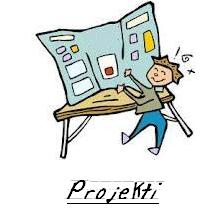 6. PROJEKTI6.1. RAZREDNA NASTAVA6.1. RAZREDNA NASTAVAAKTIVNOST, PROGRAM ILI PROJEKT6.1.1. Vesela abecedaCILJEVI Potaknuti djecu na razvoj vještina čitanja i pisanja te usvajanja abecede na drugačiji način. Razvijati pozitivan odnos prema sebi i svojim sposobnostima kroz zabavan i kreativan rad. Osmišljavati sadržaje svojih stranica slikovnice uz upotrebu različitog radnog materijala.NAMJENARazvoj kreativnosti i poticanje osmišljavanja različitih metoda učenja.NOSITELJI I NJIHOVA ODGOVORNOSTUčiteljica Ivana Žužul i učenici prvog razreda MŠ Aržano.NAČIN REALIZACIJECrtanje i oslikavanje slova.Pronalaženje slova u časopisima. Uspoređivanje i analiziranje slova različitih oblika, boja i veličina.Izrada slova od različitih prirodnih materijala.VREMENIKTijekom školske godine (tiskana slova)DETALJAN TROŠKOVNIKNema troškova.NAČIN VREDNOVANJA I NAČIN KORIŠTENJA REZULTATA VREDNOVANJAPoticanje samoprocjenjivanja i vrednovanja vlastitog uratka, ali i uratka drugih učenika.AKTIVNOST, PROGRAM ILI PROJEKT6.1.2. Čitam, pričam, maštamCILJEVICilj projekta je poticanje čitanja i čitanja naglas; razvijanje čitalačkih vještina i navika koje pomažu u svakodnevnom učenju; ovladati tehnikama različitih vrsta čitanja; bogatiti rječnik; proširiti osobne spoznaje; popularizacija knjige; razvijanje pozitivnih socijalnih vještina; razvijati svoje čitalačke i perceptivne mogućnosti.NAMJENARazvijati zanimanje i pozitivan odnos prema čitanju, steći kulturu čitanja, prepoznati i opisati važnost čitanja; s namjerom zbog vlastitog zanimanja i potrebe u svakodnevnom životu, automatizacija čitanja, osmisliti i zavoljeti najvažniju od svih vještina suvremenog čovjeka – čitanje.NOSITELJI I NJIHOVA ODGOVORNOSTUčiteljica Ivana Žužul i učenici I. i III. razreda MŠ AržanoNAČIN REALIZACIJEUčenici će: - svakodnevno čitati zadane (lektirna djela) i samostalno odabrane tekstove/slikovnice/priče/bajke/knjige - osmišljavati kreativne zadatke o pročitanim/slušanim pričama, slikovnicama, knjigama - sudjelovati u aktivnostima vezanima za obilježavanje prigodnih nadnevaka (Tjedna dječje knjige, Mjeseca hrvatske knjige, Svjetskog dana knjige) - igrama riječima, rimom, glasovima, pitalicama, dopunjaljkama, umetaljkama,  ilustracijama poticati razvoj svojih  čitalačkih vještina.VREMENIKTijekom školske godine 2023./2024.DETALJAN TROŠKOVNIKNema troškova.NAČIN VREDNOVANJA I NAČIN KORIŠTENJA REZULTATA VREDNOVANJAVođenje dnevnika čitanja, izrada plakata, slikopriča, stripova, slikovnica, rješavanje radnih listića, likovni i literarni radovi, usmena i pismena provjera.AKTIVNOST, PROGRAM ILI PROJEKT6.1.3. Nacionalni dan borbe protiv vršnjačkog nasilja – Dan ružičastih majicaCILJEVIUčiti učenike prihvatljivim oblicima ponašanja što doprinosi prevenciji svih oblika neprihvatljivih ponašanja.osr A.1.1.Razvija sliku o sebi.osr A.1.2.Upravlja emocijama i ponašanjem.goo A.1.1.Ponaša se u skladu s dječjim pravima u svakodnevnom životu.goo A.1.2.Aktivno zastupa dječja prava.goo B.1.1.Promiče pravila demokratske zajednice.goo C.1.2.Promiče solidarnost u razredu.goo C.1.3.Promiče kvalitetu života u razredu.goo A.2.1.Ponaša se u skladu s ljudskim pravima u svakodnevnom životu.goo A.2.2.Aktivno zastupa ljudska prava.NAMJENARazvijati životne vještine, kvalitetnu komunikaciju, nenasilno rješavanje međusobnih vršnjačkih  problema, nošenja s ljutnjom, pravilnog načina učenja i organizacije slobodnog vremena, odgovornom ponašanju u stvarnom i virtualnom svijetu, uvažavanje različitosti.NOSITELJI I NJIHOVA ODGOVORNOSTUčiteljica Ivana Žužul i učenici I. i III. razreda MŠ AržanoNAČIN REALIZACIJERadionica za učenike - plakat, bedževi, majice od papiraVREMENIKVeljača 2024. godine.DETALJAN TROŠKOVNIKMaterijali za izradu plakata i bedževa.NAČIN VREDNOVANJA I NAČIN KORIŠTENJA REZULTATA VREDNOVANJAUsmeno iznošenje vlastitog mišljenja, pisanje poruka na plakatu.AKTIVNOST, PROGRAM ILI PROJEKT6.1.4. KalendarCILJEVIUsvojiti imena mjeseci u godini; orijentirati se u vremenu od jedne kalendarske godine; njegovati ljubav prema narodnoj baštini i očuvanju tradicije.NAMJENAIstražiti značenje imena mjeseci u godini, otkriti njegovu posebnost i simboliku.Otkriti posebnosti mjeseci u godini.Poticanje radosti otkrivanja, istraživanja i stvaranja unutar odgojno obrazovne skupine i intelektualnih čuvstava interdisciplinarnih povezivanja sadržaja različitih nastavnih predmeta.Potaknuti interes prema narodnoj tradiciji.NOSITELJI I NJIHOVA ODGOVORNOSTUčenici 2. razreda MŠ AržanoNAČIN REALIZACIJEIstražiti i saznati nazive pojedinih mjeseci u godini. Opisivati ( jezično i likovno) mjesece u godini.Prezentirati porijeklo imena pojedinih mjeseci u kalendarskoj godini.Otkriti zanimljivosti mjeseca u godini.Upoznati pjesme iz narodne baštine vezane uz mjesece u godini.VREMENIKOd  studenoga 2023. do svibnja 2024.DETALJAN TROŠKOVNIK- papir za izradu plakata, kolaž papir, ljepilo, flomasteriNAČIN VREDNOVANJA I NAČIN KORIŠTENJA REZULTATA VREDNOVANJAPoticanje samoprocjenjivanja i prezentiranje plakata u razredu.AKTIVNOST, PROGRAM ILI PROJEKT6.1.5. Slovarica mojega krajaCILJEVIIzrada slovarice kao odličnog predloška za prikupljanje znanja učenika o vlastitom kraju i jeziku. Razvijanje ljubavi prema zavičaju, čuvanju jezične i kulturne baštine.NAMJENASlovarica je nastavni alat s pomoću kojega se u svim nastavnim predmetima širi znanje o svojem kraju. Razvijanje istraživačkih vještina, prikupljanja podataka.NOSITELJI I NJIHOVA ODGOVORNOSTUčenici 3. razreda MŠ AržanoNAČIN REALIZACIJECrtežom, pjesmom, pripovijedanjem legenda i istinitih priča, prikupljanjem podataka ili šetnjom svojim krajem učenici će lakše povezati određeno slovo sa svojim mjestom ili nekim dijelom svojega zavičaja.VREMENIKOd  studenoga 2023. do svibnja 2024.DETALJAN TROŠKOVNIKNema troškova.NAČIN VREDNOVANJA I NAČIN KORIŠTENJA REZULTATA VREDNOVANJAPoticanje samoprocjenjivanja i vrednovanja vlastitog uratka, ali i uratka drugih učenika.AKTIVNOST, PROGRAM ILI PROJEKT6.1.6. Pokusi su baš foraCILJEVIIstraživati objekte, pojave i zakonitosti prirodnog svijeta na temelju opažanja, mjerenja ili izvođenja pokusa, prikupljanja i interpretiranja podataka.NAMJENARealizirati i povezivati nastavne sadržaje u okviru tema iz prirodoslovlja. Nastavni sadržaji bit će prezentirani ciljano odabranim pokusima. Istraživački rad.NOSITELJI I NJIHOVA ODGOVORNOSTUčenici IV. razreda i učiteljica Anka Bodrožić Selak.NAČIN REALIZACIJEPrimijeniti jednostavne istraživačke metode te usvojiti koncept znanstvenog pokusa ili istraživanja Kritički  odnos prema informacijama (povezivanje, razjašnjavanje, izdvajanje bitnog, utvrđivanje poretka prema važnosti) i njihovo vrjednovanje.Prepoznavati i postavljati istraživačka pitanja, provoditi istraživanja, argumentirati zaključak na temelju rezultataVREMENIKTijekom školske godine 2023./24.DETALJAN TROŠKOVNIKNema troškova.NAČIN VREDNOVANJA I NAČIN KORIŠTENJA REZULTATA VREDNOVANJAPrezentacija pokusa; samovrednovanje.AKTIVNOST, PROGRAM ILI PROJEKT6.1.7. DomaćinstvoCILJEVICilj je učenike naučiti praktičnim vještinama koje će im biti korisne u svakodnevnom životu. Aktivnosti će im pomoći da samostalno borave u kućanstvu, pomažu u kućanskim poslovima kao što su kuhanje, šivanje, glačanje, pospremanje te razmišljanju o prevenciji nezgoda.Suradnička komunikacija i samostalni rad su bitni ciljevi aktivnosti. Učenici razvijaju svijest o spolnoj ravnopravnosti.NAMJENAUčenici će moći pomagati u kućanskim poslovima.NOSITELJI I NJIHOVA ODGOVORNOSTUčiteljica i učenici II. i IV. razreda PŠ Svib NAČIN REALIZACIJEUčenici šiju, čiste, kuhaju, peku, uređuju, izrađuju, razgovaraju, zaključuju i surađuju. Razvijaju pozitivan stav prema radu i svijest o racionalnom korištenju energije. VREMENIKŠkolska godina 2023./24. od listopada do lipnjaDETALJAN TROŠKOVNIKNema troškova.NAČIN VREDNOVANJA I NAČIN KORIŠTENJA REZULTATA VREDNOVANJAPohvala, poticaj.Samovrednovanje – zadovoljstvo vremenom provedenim ovom aktivnošću te procjena vlastitih postignuća, prezentacije i fotografije uradaka.AKTIVNOST, PROGRAM ILI PROJEKT6.1.8. Povijesne osobeCILJEVIRazvijati istraživački rad putem otkrivanja, samostalnost u izlaganju i prezentaciji otkrivenoga i suradnju na zajedničkom projektuNAMJENAJačanje povijesnog identiteta i razvijanje ljubav prema domovini, poštovanje prema ljudima koji su ostavili neizbrisiv trag u povijesti svoga zavičaja i šire. NOSITELJI I NJIHOVA ODGOVORNOSTUčiteljica i učenici 3. razreda Područne škole SvibNAČIN REALIZACIJERazgovor, prezentacija i grupni radVREMENIKVeljača 2024.DETALJAN TROŠKOVNIKNema troškova.NAČIN VREDNOVANJAProvjera usvojenosti sadržaja kroz nastavne listiće i samostalne prezentacije. Izrada i prezentacija plakata i lente vremena.AKTIVNOST, PROGRAM ILI PROJEKT6.1.9. Pišem ti pismoCILJEVISkrenuti pozornost na važnost i prisnost komunikacije kroz rukom napisano pismo, poticati pismenost i pismeno izražavanje.NAMJENAObilježiti Svjetski dan razglednica, Dan poštanske marke, Svjetski dan pisanja pisama, Majčin dan i Međunarodni Dan obitelji (učenici od 1. do 4.razreda)NOSITELJI I NJIHOVA ODGOVORNOSTMarina Šakić, knjižničarkaNAČIN REALIZACIJERadionice pisanja pisama, razglednica, izrada poštanskih markica.VREMENIKTijekom 1. polugodišta (10., 11.mjesec) i 2. polugodišta (4., 5.mjesec)DETALJAN TROŠKOVNIKRazglednice, papir u boji, hamer papir, flomasteri, bojice.NAČIN VREDNOVANJA I NAČIN KORIŠTENJA REZULTATA VREDNOVANJAUspješnost učenika u realizaciji.Izvješće o provedenom projektu. Zadovoljstvo učenika, učitelja i roditelja.AKTIVNOST, PROGRAM ILI PROJEKT6.1.10. Identifikacija darovitih učenika u području matematikeCILJEVICI SDŽ u suradnji s Nacionalnim centrom za vanjsko vrednovanje obrazovanja, Prirodoslovno matematičkim fakultetom u Splitu te svim osnovnim školama Splitsko-dalmatinske županije provodi projekt Identifikacija potencijalno darovitih učenika u području matematike s ciljemuočavanja i identifikacije potencijalno darovitih učenika u području matematike kako bi im, u suradnji sa školama, omogućio razvoj potencijala.NAMJENAProjekt je namijenjen svim učenicima četvrtih razreda u SDŽ, a sudjelovati mogu svi učenici kojima roditelji daju suglasnost za testiranje. Namjena ovako sveobuhvatnog testiranja s baterijom testova jest zahvatiti sve potencijalno darovite učenike u području matematike te pružanje podrške u razvoju njihovih sposobnosti kroz sustavno praćenje, obogaćivanje programa i socioemocionalnu potporu.NOSITELJI I NJIHOVA ODGOVORNOSTCI SDŽ, NCVVO, PMF Split, osnovne škole, učenici 4. razreda i učiteljice, školski koordinatoriNAČIN REALIZACIJECI SDŽ će koordinirati provedbu testiranja u školama, surađujući sa školskim koordinatorima koji provedbu organiziraju na razini škole. Ispitni materijali pripremaju se u suradnji sa NCVOO-om, a analiza prikupljenih podataka u suradnji sa PMF-om Split.Testiranje će se provesti u matičnim školama tijekom veljače/ožujka 2024. godine, a priprema projekta započinje već u rujnu.VREMENIKŠkolska godina 2023./2024.DETALJAN TROŠKOVNIKNema troškova.NAČIN VREDNOVANJA I NAČIN KORIŠTENJA REZULTATA VREDNOVANJAAnaliza prikupljenih podataka; evaluacija učenika, učitelja i stručnih suradnika nakon provedenog testiranja.6.2. PREDMETNA NASTAVA6.2. PREDMETNA NASTAVAAKTIVNOST, PROGRAM ILI PROJEKT6.2.1.. Obilježavanje European Day of languagesCILJEVIUčenik razvija svijest o postojanju različitih jezika i kultura u Europi, te je potaknut na odgovornost prema očuvanju vlastitog jezika.Učenik njeguje višejezičnost i međukulturalno razumijevanje. Uočava prednost učenja stranih jezika, uspoređuje ih s materinjim jezikom. Samostalno upravlja prikupljenim informacijama, stvara nove sadržaje i ideje za poticanje kreativnosti. Promišlja o cjeloživotnom učenju u različite svrhe (školovanje, profesionalne potrebe, mobilnost…)NAMJENAUčenici INA English ClubNOSITELJI INJIHOVAODGOVORNOSTUčitelj hrvatskog jezika, učiteljice engleskog, njemačkog jezika i učenici koji pohađaju INA English Club.NAČINREALIZACIJELanguage quiz, poster making, video presentationVREMENIK26. rujna 2023. godineDETALJAN TROŠKOVNIKPrema potrebamaNAČINVREDNOVANJAI NAČINKORIŠTENJAREZULTAVrednuje se dojam prezentacije koji uključuje i zadovoljenost svih elemenata projekta, te primjenu jezika u prezentaciji istog (formativno vrednovanje)Rezultati vrednovanja služit će u daljnjem planiranju i boljem osmišljavanju ovog projekta za buduće generacije (komparativno/motivacijski).AKTIVNOST, PROGRAM ILI PROJEKT6.2.2. My school yearbookCILJEVIPotaknuta kreativnost, kontinuiran i sistematiziran rad na projektu koji zahtjeva implementaciju i prezentaciju svih jezičnih vještina uz upotrebu IKT. Učenik razvija sliku o sebi i svijetu oko sebe.NAMJENAUčenik 8. razreda kroz projekt redovne i dodatne nastave, izvannastavnih aktivnosti, te uz samostalan rad kod kućeNOSITELJI I NJIHOVA ODGOVORNOSTUčiteljice su mentori, a nositelj projekta učenici 8. razredaNAČIN REALIZACIJEUčenik bilježi (fotografira, zapisuje, uređuje…) važne događaje, trenutke, riječi, itd. u svom školskom i društvenom životu općenito tijekom završnog razreda osnovne škole. Izabire način prezentacije prikupljenih materijala uoči završetka 8.razreda (pisani tekst/fotografije, digitalni format).VREMENIKŠkolska godina 2023./24.DETALJAN TROŠKOVNIKPrema potrebi.NAČIN VREDNOVANJA I NAČIN KORIŠTENJA REZULTATA VREDNOVANJAVrednuje se dojam prezentacije koji uključuje i zadovoljenost svih elemenata projekta, te primjenu jezika u prezentaciji istog (formativno vrednovanje).Rezultati vrednovanja služit će u daljnjem planiranju i boljem osmišljavanju ovog projekta za buduće generacije (komparativno/motivacijski).AKTIVNOST, PROGRAM ILI PROJEKT6.2.3. „Večer matematike“CILJEVIIzgradnja pozitivnog stava učenika prema matematici,  sudjelovanje  učenika u aktivnostima kako bi otkrili disperziju gledišta na matematiku u svrhu stvaranja novih ideja o tome što je matematika i čime se bavi.NAMJENAPopularizacija matematike te poticaj učenika za nastavak matematičkog obrazovanja.NOSITELJI I NJIHOVA ODGOVORNOSTUčiteljice matematike Ivana Mandić i Dijana Tafra, roditelji i učenici; HMD, Centar za razvoj obrazovanja Split.NAČIN REALIZACIJERadionice (grupni rad i rad u parovima), natjecanje i natjecanje u parovima.VREMENIKProsinac 2023.DETALJAN TROŠKOVNIKTroškovi kopiranja, literatura, materijali potrebni za održavanje Večeri matematike.NAČIN VREDNOVANJA I NAČIN KORIŠTENJA REZULTATA VREDNOVANJAZadovoljstvo učenika, roditelja i učitelja ostvarenim i postignutima rezultatima na školskoj, županijskoj i međunarodnoj razini.AKTIVNOST, PROGRAM ILI PROJEKT6.2.4. Dan broja πCILJEVIProdubiti učenikove matematičke spoznaje o čudesnom broju. Razvijanje osobina strpljivosti i upornosti, koje su vrlo bitne za njihov dalji uspjeh. Razvijanje vlastite i primjena postojeće tehnike pamćenja, te koristeći se logikom grupiranja cifara odabrati najpogodnije načine za to.Izgradnja pozitivnog stava učenika prema matematici,  sudjelovanje  učenika u aktivnostima kako bi otkrili disperziju gledišta na matematiku u svrhu stvaranja novih ideja o tome što je matematika i čime se bavi.NAMJENAPopularizacija matematike te poticaj učenika za nastavak matematičkog obrazovanja.NOSITELJI I NJIHOVA ODGOVORNOSTUčiteljice matematike Ivana Mandić i Dijana Tafra, učenici; HMD, Centar za razvoj obrazovanja Split.NAČIN REALIZACIJETijekom nastavne godine 2023./2024.VREMENIKTroškovi kopiranja, literatura, materijali potrebni za održavanje projekta, kotizacija.DETALJAN TROŠKOVNIKRadionice (grupni rad i rad u parovima), natjecanje i natjecanje u parovima.NAČIN VREDNOVANJA I NAČIN KORIŠTENJA REZULTATA VREDNOVANJAZadovoljstvo učenika, roditelja i učitelja ostvarenim i postignutima rezultatima na školskoj, županijskoj i međunarodnoj razini.AKTIVNOST, PROGRAM ILI PROJEKT6.2.5. Večer knjige/poezijeCILJEVI/NAMJENAPoticanje kulture čitanja, uvažavanje knjige kao civilizacijskog i kulturnog dosega, razvijanje svijesti o jezičnim različitostima i kulturama. Učenik razvija svijest o svojim potencijalima i o okolini koja ga okružuje. Razvija suradničko okruženje, receptivne i reproduktivne vještine.NOSITELJI I NJIHOVA ODGOVORNOSTUčenici viših razreda MŠ i PŠ, učitelji svih jezika, učiteljica GK, knjižničarka.NAČIN REALIZACIJEČitanje pjesama i proznih ulomaka u večeri knjige, prema dogovoru s učenicima. Učenici će izabrati što žele čitati, povezujući književnost hrvatskog jezika i stranih jezika, uz glazbenu pratnju. Aktivnost ćemo popratiti i slasticama tipičnima za govorno područje jezika na kojima ćemo čitati. Glazbeni ugođaj prema izboru učenika i učiteljica GK.VREMENIKtravanj 2024.DETALJAN TROŠKOVNIKPrema potrebama.NAČIN VREDNOVANJA I NAČIN KORIŠTENJA REZULTATA VREDNOVANJAUčenici će samovrednovati aktivnosti i ostvarenost ishoda. Učitelji će s učenicima analizirati uspješnost ove zajedničke aktivnosti.Izradit ćemo fotografije, napisati osvrt na ukupni doživljaj ove projektne aktivnosti.AKTIVNOST, PROGRAM ILI PROJEKT6.2.6. 15. festival prava djeceCILJEVIUčenici će se ponašati u skladu s dječjim pravima u svakodnevnom životu, aktivno zastupati dječja prava, sudjelovati u zajedničkom radu u razredu, razvija sliku o sebi, upravljati emocijama i ponašanjem, razvijati komunikacijske vještine…NAMJENAProslava dječjih prava i promicanje stvaralaštva djece i mladih.NOSITELJI I NJIHOVA ODGOVORNOSTPedagoginja i učenici viših razreda MŠ i PŠ.NAČIN REALIZACIJEPutem festivalske web stranice (festivalpravadjece.com) moći će se pristupiti filmovima koje su snimili djeca i mladi iz Hrvatske i svijeta.Ukupno trajanje selekcije filmova je 40 minuta kako bi se projekcija mogla održati u sklopu jednog školskog sata. Dostupne će biti i nastavne pripreme uz teme filmova koje će obrađivati teme iz Građanskog odgoja i obrazovanja i Osobnog rasta i razvoja. Pomoću spomenutih nastavnih priprema održat će se sat posvećen temama koje filmovi otvaraju.VREMENIKOd 11. listopada do kraja studenog 2023. godine.DETALJAN TROŠKOVNIKFestival prava djece i ove je godine u potpunosti besplatan i inkluzivan.6.3. ZAJEDNIČKI PROJEKTI6.3. ZAJEDNIČKI PROJEKTIAKTIVNOST, PROGRAM ILI PROJEKT6.3.1. Dani kruha i zahvalnosti za plodove zemljeCILJEVIPotaknuti ljubav i zahvalnost za plodove zemlje.NAMJENAAktivnost i kreativnost u suglasju s prirodnim načinom života.NOSITELJI I NJIHOVA ODGOVORNOSTUčitelji, učenici, stručna služba, roditelji.NAČIN REALIZACIJEPrigodne aktivnosti, igre, izložba kruha, kolača, darivanje potrebitih u matičnoj školi.Posjet učenika područne škole mlinici u Grabu. VREMENIK11. listopada 2023. i 26. listopada 2023.DETALJAN TROŠKOVNIKNema troškova.NAČIN VREDNOVANJAKroz razgovor s učenicima procijeniti usvajanje životnih vrijednosti povezane sa zahvalnošću za darove prirode.AKTIVNOST, PROGRAM ILI PROJEKT6.3.2. Međunarodni projekt „Straničnik“ISLM bookmark exchange projectCILJEVIUčenje u multikulturalnom okruženju, promicanje informacijske i medijske pismenosti.NAMJENARazmjenom straničnika između škola učenici razmjenjuju svoj odnos prema knjizi i čitanju te se stvaraju nova prijateljstava kroz školske knjižnice cijelog svijeta.NOSITELJI I NJIHOVA ODGOVORNOSTMarina Šakić – knjižničarka NAČIN REALIZACIJELikovna radionica - izrada straničnika s učenicima MŠ Aržano i PŠ Svib. Razmjena materijala i kontakti sa zemljom partnerom.VREMENIKListopad 2023. – Međunarodni mjesec školskih knjižnica.DETALJAN TROŠKOVNIKMaterijali za izradu straničnika i troškovi otpreme u zemlje partnere.NAČIN VREDNOVANJA I NAČIN KORIŠTENJA REZULTATA VREDNOVANJAIzvješća glavnom koordinatoru u Irskoj, objava na web-u, vrednovanje skupljenih informacija i materijala.AKTIVNOST, PROGRAM ILI PROJEKT6.3.3. Obilježavanje Dana sjećanja na žrtve Domovinskog rata i Dana sjećanja na žrtvu Vukovara i ŠkabrnjeCILJEVIUčenik će samostalno tražiti nove informacije iz različitih izvora, proširiti znanje o Domovinskom ratu i žrtvama Domovinskog rata, razvijati kreativno i kritičko mišljenje.NAMJENAProširivanje znanja o Domovinskom ratu te razvoj domoljublja kod učenika.NOSITELJI I NJIHOVA ODGOVORNOSTUčiteljica povijesti i geografije i učenici matične i područne škole.NAČIN REALIZACIJEUčenici osmog razreda će napraviti prezentaciju na temu Domovinskog rata te stradanja u Vukovaru i Škabrnji te je prezentirati ostalim učenicima.Paljenje lampiona za žrtve Domovinskog rata.VREMENIKStudeni 2023. godineDETALJAN TROŠKOVNIKNema troškova.NAČIN VREDNOVANJAOsvrt na provedene aktivnosti, vođenje bilješki o aktivnostima učenika.AKTIVNOST, PROGRAM ILI PROJEKT6.3.4. Postavljanje školskih božićnih jaslicaCILJEVIDekoriranje jaslica (umjetničkog performansa) u holu škole.NAMJENAStvaranje predblagdanskog ozračja u školi, modernizacija interijera potrebnog za božićnu predstavu.NOSITELJI I NJIHOVA ODGOVORNOSTUčitelj likovne kulture, učenici viših razreda.NAČIN REALIZACIJELikovna radionica.VREMENIKProsinac 2023. godineDETALJAN TROŠKOVNIKNema troškova.NAČIN VREDNOVANJA I NAČIN KORIŠTENJA REZULTATA VREDNOVANJAArhiviranje foto - zapisa te arhiviranje u foto album kao dokument.AKTIVNOST, PROGRAM ILI PROJEKT6.3.5. Božićna priredbaCILJEVIRazvijati i njegovati tradicionalne obiteljske vrijednosti i običaje.NAMJENADoživjeti pozitivni duh Božića.NOSITELJI I NJIHOVA ODGOVORNOSTUčitelji, učenici i stručni suradnici OŠ Aržano i PŠ Svib.NAČIN REALIZACIJEOdržavanje u matičnoj školi.VREMENIK22. prosinca 2023.DETALJAN TROŠKOVNIKTroškovi organizacije.NAČIN VREDNOVANJA I NAČIN KORIŠTENJA REZULTATA VREDNOVANJAOrganiziranje božićnih radionica, izrađivanje ukrasa, prodaja izrađenih rukotvorina, božićno druženje.AKTIVNOST, PROGRAM ILI PROJEKT6.3.6. "Klokan bez granica"CILJEVIPronaći najbolja matematička rješenja. Aktivno sudjelovati u rješavanju zadataka. Popularizirati matematiku i omogućiti širenje osnovne matematičke kulture. Motivirati učenike da se bave matematikom izvan redovitih školskih programa. Osposobiti učenika za apstraktno i prostorno mišljenje te logičko zaključivanje. Razviti poticaj za nastavak matematičkog obrazovanja.NAMJENAOsposobljavanje za rješavanje matematičkih problema i primjenu matematike u različitim kontekstima u stvarnom životu.NOSITELJI I NJIHOVA ODGOVORNOSTUčitelji matematike u PŠ i MŠ i učenici II. - VIII. razreda.NAČIN REALIZACIJENatjecanja u rješavanju raznovrsnih matematičkih zadataka po kategorijama: 2. razred „Pčelice“, 3. razred „Leptirići“, 4. i 5. razred „Ecollier“, 6. i 7. razred „Benjamin“,8. razred „Cadeti“VREMENIKOžujak 2024.DETALJAN TROŠKOVNIKKotizacija NAČIN VREDNOVANJA I NAČIN KORIŠTENJA REZULTATA VREDNOVANJARezultati natjecanja.AKTIVNOST, PROGRAM ILI PROJEKT6.3.7. Dan šarenih čarapaCILJEVI- proširiti svijest o osobama s Down sindromom- osvještavati ljepotu različitosti među namaNAMJENARazvoj empatije kod učenika te poticanje prihvaćanja  različitosti.NOSITELJI I NJIHOVA ODGOVORNOSTSvi učitelji i učenici matične i područne škole.NAČIN REALIZACIJEnošenje različitih čaraparazgovor o shvaćanju i uvažavanju različitostiVREMENIK21. ožujka 2024. godineDETALJAN TROŠKOVNIKNema troškova.NAČIN VREDNOVANJA I NAČIN KORIŠTENJA REZULTATA VREDNOVANJAProcjena zadovoljstva sudionika.AKTIVNOST, PROGRAM ILI PROJEKT6.3.8. Postavljanje instalacije povodom obljetnice smrti Josipa JovićaCILJEVIPlansko i tematsko uređenje školskog hola.NAMJENAStvaranje ozračja tokom priredbe u kojoj sudjeluju učenici.NOSITELJI I NJIHOVA ODGOVORNOSTUčitelj likovne kulture, učenici viših razreda.NAČIN REALIZACIJEPostavljanje interijera u holu.VREMENIKOžujak 2024. godineDETALJAN TROŠKOVNIKNema troškova.NAČIN VREDNOVANJA I NAČIN KORIŠTENJA REZULTATA VREDNOVANJAArhiviranje foto zapisa te arhiviranje u foto album kao dokument.AKTIVNOST, PROGRAM ILI PROJEKT6.3.9. Dan sjećanja na žrtvu Josipa JovićaCILJEVIRazvijati poštovanje prema hrvatskim braniteljima i njihovoj žrtvi.NAMJENAObilježiti dan sjećanja na prvu žrtvu Domovinskog rata.NOSITELJI I NJIHOVA ODGOVORNOSTUčitelji i učenici OŠ Josipa Jovića, MUP, županija Splitsko- dalmatinska, roditelji.NAČIN REALIZACIJEZajedničko obilježavanje u školi.VREMENIKOžujak 2024.DETALJAN TROŠKOVNIKTroškovi organizacije.NAČIN VREDNOVANJA I NAČIN KORIŠTENJA REZULTATA VREDNOVANJAOrganiziranje priredbe, prezentacija, polaganje vijenaca i svijeća.AKTIVNOST, PROGRAM ILI PROJEKT6.3.10.  Dan školeCILJEVIProslava Dana škole, predstavljanje škole lokalnoj zajednici.NAMJENAUčenicima, roditeljima i lokalnoj zajednici.NOSITELJI I NJIHOVA ODGOVORNOSTUčenici, učitelji i stručni suradnici.NAČIN REALIZACIJEUčenici i učitelji će kroz igre i projekte pokazati svoje vještine i približiti školu široj zajednici.VREMENIKSvibanj 2024.TROŠKOVNIKOko 250 €.NAČIN VREDNOVANJA I NAČIN KORIŠTENJA REZULTATA VREDNOVANJAKroz odziv zajednice i anketu.AKTIVNOST, PROGRAM ILI PROJEKT6.3.11. Kviz za poticanje čitanja učenika osnovnih škola CILJEVIOsnovni cilj projekta jest promicanje čitanja i motiviranje učenika za čitanje, razvijanje čitalačkih vještina, poticanje čitanja s razumijevanjem, stjecanje navike pisanja bilješki tijekom čitanja. Želimo poticati i motivirati timski i individualni rad, razvijanje natjecateljskog duha, druženje i zajedničku zabavu uz knjigu. Nadalje, cilj je i učvrstiti suradnju između školskih knjižnica te povezati se s Gradskom knjižnicom „Don Mihovil Pavlinović“ u Imotskom.NAMJENAProjekt se provodi povodom Međunarodnog dana dječje knjige (2. travnja).NOSITELJI I NJIHOVA ODGOVORNOSTKnjižničarka Marina Šakić NAČIN REALIZACIJEUpoznavanje učiteljica i učenika s projektom, motivacija učenika za sudjelovanje, interpretacija književnog djela, provjeravanje razumijevanja pročitanog, sudjelovanje u natjecanju.VREMENIKRujan - upoznavanje učiteljica s projektom, nabava novih knjiga, motiviranje učenika za sudjelovanje.Veljača – okupljanje učenika, rad s učenicima na književnom tekstu.Ožujak - priprema za školsko natjecanje i provedba natjecanja.Travanj - sudjelovanje na međuškolskom natjecanju.DETALJAN TROŠKOVNIKNabava potrebnih knjiga.NAČIN VREDNOVANJA I NAČIN KORIŠTENJA REZULTATA VREDNOVANJARezultati natjecanja, informiranje školske zajednice.AKTIVNOST, PROGRAM ILI PROJEKT6.3.12. Riječ danaCILJEVI/ NAMJENArukovanje i snalaženje sa stručnom literaturomusvajanje i ispravno korištenje hrvatskog jezičnog blagapoticanje usmenog i pisanog izražavanja i logičkog razmišljanja te vještine čitanja.NAMJENASudjeluju učenici od 3.-8. razreda, a namjera je obilježiti Mjesec Hrvatskog jezika (koji se svake godine obilježava u 2. i 3. mjesecu). NOSITELJI I NJIHOVA ODGOVORNOSTKnjižničarka Marina Šakić uz suradnju učitelja hrvatskog jezika i razredne nastaveNAČIN REALIZACIJEUpoznavanje učitelja i učenika s projektom, motivacija učenika za sudjelovanje, aktivnosti u knjižnici, sudjelovanje u natjecanju.VREMENIKRujan - upoznavanje učitelja hrvatskog jezika, učiteljica 3. i 4. razreda i učenika s projektom, motiviranje učenika za sudjelovanje Rujan-siječanj - prikupljanje riječi u knjižniciVeljača - priprema za školsko natjecanje Ožujak - provedba natjecanjaDETALJAN TROŠKOVNIKMaterijal potreban za provedbu projekta.NAČIN VREDNOVANJA I NAČIN KORIŠTENJA REZULTATA VREDNOVANJARezultati natjecanja, informiranje školske zajednice, objava na web stranici škole.AKTIVNOST, PROGRAM ILI PROJEKT6.3.13.. Dalmatinski suvenir – Centar izvrsnostiCILJEVIRazvijanje inicijative, kreativnosti i poduzetništva potencijalno darovitih učenika sudjelovanjem u radu postojećih učeničkih zadruga u matičnim školama. Projekt „Dalmatinski suvenir“ omogućuje darovitim učenicima u području poduzetništva sudjelovanje u svim koracima pri izradi proizvoda - od ideje i provedbe, preko realizacije do marketinga, distribucije i prodaje gotovih proizvoda, čime razvijaju svoje poduzetničke kompetencije.NAMJENAUčenici će moći:Produbiti znanja u području poduzetništva unutar međupredmetnih tema te izvan školskog gradiva.Usvojiti korake u izradi projekta - od ideje i provedbe, do realizacije, marketinga i prodaje. Povezivati poduzetništvo s vlastitim iskustvom, svakodnevnim životom i drugim odgojno-obrazovnim područjima.Razvijati logičko i kritičko mišljenje, kreativnost i ustrajnost u radu.Ojačati samopoštovanje i razvijati pozitivnu sliku o sebi.Razvijati vještine poduzetnog, kreativnog i inovativnog rješavanja problema.Razvijati vještine evaluacije i samoevaluacije te (samo)prezentacije.Surađivati s vršnjacima u planiranju i provedbi zadataka te razvijati suradničke i komunikacijske vještine.NOSITELJI I NJIHOVA ODGOVORNOSTCI SDŽ, voditelji sekcija učeničke zadruge i učenici.NAČIN REALIZACIJEProgram će se provoditi u matičnoj školi po principu rada učeničke zadruge Raž. Učenička zadruga na javni poziv prijavljuje proizvod koji planira dostaviti CI SDŽ, a način realizacije od ideje do gotovog proizvoda ovisit će o načinu rada i funkcioniranja učeničke zadruge koja sudjeluje u projektu.VREMENIKTijekom nastavne godine, u skladu s radom učeničke zadruge.DETALJAN TROŠKOVNIKTroškovi materijala za izradu.NAČIN VREDNOVANJA I NAČIN KORIŠTENJA REZULTATA VREDNOVANJAEvaluacija voditelja učeničkih zadruga i uključenih učenika; ostali načini vrednovanja unutar određene učeničke zadruge.AKTIVNOST, PROGRAM ILI PROJEKT6.3.14.  Natjecanje "Dabar"CILJEVIUpoznavanje sa sustavom natjecanja u okruženju LMS-a, Loomen.Razvijanje vještina računalnog razmišljanja.NAMJENARazvijanje vještina računalnog razmišljanja.NOSITELJI I NJIHOVA ODGOVORNOSTUčitelj informatike i učenici I.-VIII. razredaNAČIN REALIZACIJESamostalno istraživanje i rješavanje zadataka sa prijašnjih natjecanja Dabar. Zajednička analiza zadataka i poticanje razvoja računalnog razmišljanja kroz rješavanje primjerenih problemskih i logičkih zadataka, stvaranje strategija za analiziranje i rješavanje problema te programiranje.VREMENIKŠkolska godina 2023./2024.TROŠKOVNIKNema troškova.NAČIN VREDNOVANJA I NAČIN KORIŠTENJA REZULTATA VREDNOVANJAIndividualno pregledavanje i vrednovanje uradaka tijekom pojedinih faza rada, potvrde o sudjelovanju u natjecanju Dabar.AKTIVNOST, PROGRAM ILI PROJEKT6.3.15. Volonterski klubCILJEVIusvojiti vrijednosti tolerancije, humanosti, solidarnosti, pravednosti i inkluzivnostiusvojiti znanja, vještine i stavove vezane uz volontiranje, empatiju, komunikaciju i održivi razvojrazviti pozitivnu sliku o sebiprihvatiti i preuzeti odgovornosti za ishod zajedničkih planiranih aktivnostiaktivno sudjelovati u volonterskim aktivnostimadoprinijeti izgradnji svijesti učenika o sebi kao članu zajednice s odgovornostima prema sugrađanima, javnom dobru i okoliniNAMJENApotaknuti djelovanje škole kao mjesta odgoja za volontiranjedoprinijeti pozitivnim društvenim promjenama kroz promociju, sudjelovanje i organizaciju volonterskih aktivnostipozicionirati i promovirati školu kao primjer dobre prakse organizatora volontiranja u zajedniciNOSITELJI I NJIHOVA ODGOVORNOSTPedagoginja i učenici matične i područne školeNAČIN REALIZACIJERad u manjim grupama u školi i lokalnoj zajednici tijekom provođenja volonterskih akcija.Vršnjačka pomoć u učenju.Suradnja s UZ Raž.VREMENIKTijekom školske godine 2023./2024.DETALJAN TROŠKOVNIKTroškovi ovisni o akcijama.NAČIN VREDNOVANJA I NAČIN KORIŠTENJA REZULTATA VREDNOVANJAUspješna realizacija planirane volonterske akcije.AKTIVNOST, PROGRAM ILI PROJEKT6.3.16. "Žedan kamen bez studenca"CILJEVIRazumijevanje prirodnih procesa i pojava, njihove međusobne povezanosti i ovisnosti.Izgradnja pozitivnog stava i odnosa prema okolišu u praksi.Upoznavanje lokalne flore i faune Dalmacije, Dalmatinske zagore, učenje po modelu uređivanje školskog vrta i voćnjaka.NAMJENARazvoj ekološke svijesti i pozitivnog stava prema svome okolišu (školski vrt, okolica).Stjecanje socijalnih iskustava.Stjecanje praktičnih iskustava (gradnja vrtnih dekoracija, održavanje bilja i voćnjaka, upoznavanje navika biljnih i životinjskih vrsta).Razvoj spoznajnih sposobnosti.Upoznavanje lokalne biljne i životinjske zajednice.Primjena bilja u prehrani, tradicionalnoj medici, dekoraciji Dalmacije i Dalmatinske zagore.NOSITELJI I NJIHOVA ODGOVORNOSTZajedničko zalaganje svih zaposlenika škole uz koordinaciju učiteljice.NAČIN REALIZACIJEIndividualan rad, rad u skupinama, praktičan rad.Školski herbarij, plakati i PPT prezentacije, predavanja…Sadnja različitih sadnica cvijeća, voća i bilja i održavanje i njegovanje postojećih.Održavanje i njegovanje gredice sa zasađenim začinskim biljem, berba i iskorištavanje  .Gradnja vrtnih dekoracija od prirodnih materijala.VREMENIKŠk. god. 2023./2024.DETALJAN TROŠKOVNIK150 €NAČIN VREDNOVANJA I NAČIN KORIŠTENJA REZULTATA VREDNOVANJAUčenički individualni rad i zalaganje ocjenjivati će se opisno u bilježnicu pregleda rada, a motiviranost učenika i stav roditelja u aktivnostima – razgovorom.Rezultate ovih aktivnosti koristiti za povećanje motivacije učenika, stvaranja ugodnog radnog okruženja.AKTIVNOST, PROGRAM ILI PROJEKT6.3.17. "Igralište – maštalište"CILJEVIOplemeniti prostor sadržajima koji će djeci omogućiti kvalitetno provođenje vremena u dijelu školskog vrta.Potaknuti širu društvenu zajednicu i pojedince za pomoću opremanju prostora.NAMJENARazvoj ekološke svijesti i važnost uživanja u prirodnom okruženju.Promicanje svijesti o zdravom životu.Igra, druženje, maštanje.NOSITELJI I NJIHOVA ODGOVORNOSTUčitelji, učenici, roditelji i šira društvena zajednica.NAČIN REALIZACIJEIzrada prigodnih sadržaja  (sjedalice, ljuljačke, klackalice i sl.).Održavanje i oplemenjivanje prostora i svih pripadajućih sadržaja kosidbom i čišćenjem.VREMENIKŠkolska godina 2023./2024.DETALJAN TROŠKOVNIKDonacije podupiratelja  (1000kn).NAČIN VREDNOVANJA I NAČIN KORIŠTENJA REZULTATA VREDNOVANJAZadovoljstvo učenika, učitelja, roditelja i posjetitelja uređenim igralištem – maštalištem.Rezultate koristiti za povećanje motivacije učenika i stvaranje ugodnog i poticajnog radnog okruženja.AKTIVNOST, PROGRAM ILI PROJEKT6.3.18. Lov na blagoCILJEVI/NAMJENARazvijanje sposobnosti komunikacije na njemačkom jeziku. Razvijanje govornih vještina. Motiviranje učenika za upoznavanje kulture i običaja zemalja njemačkog govornog područja.NOSITELJI I NJIHOVA ODGOVORNOSTUčiteljica njemačkog jezika i učenici IV.-VIII. razreda koji pokazuju interes za sudjelovanje NAČIN REALIZACIJEKroz razredne aktivnosti i radom na raznim  vještinama (slušanje, govorenje, pisanje), kroz projektne aktivnosti u školi i izvan škole te razgledom grada Sinja ili Splita nakon kojeg slijedi Lov na blago.Lov na blago uključuje zadatke ili aktivnosti  koje učenici moraju obaviti u određenom vremenskom okviru, a vezani su uz mjesto posjeta ili razgledavanja i njegove znamenitosti.Aktivnost se može održati u korelaciji s ostalim predmetima i nastavnicima koji odluče sudjelovati u aktivnosti.VREMENIKŠk. godina 2023./2024.   DETALJAN TROŠKOVNIKPrema dogovoru s učenicima i roditeljima vezano uz odlazak na poludnevni izlet ili slično. Papir za kopiranje i troškovi izrade  diploma ili  nagrada uspješnih učenika, kao i uvjerenja o sudjelovanju ostalih učenika.U slučaju neodlaska na izlet navedena aktivnost se  uz prilagodbu može provesti i u prostorima škole.NAČIN VREDNOVANJA I NAČIN KORIŠTENJA REZULTATA VREDNOVANJAProcjenjivati napredovanje učenika kroz različite aktivnosti.Daljnje razvijanje jezičnih kompetencija. Samovrednovanje vlastitog rada i napretka. AKTIVNOST, PROGRAM ILI PROJEKT6.3.19. Studijsko putovanje - Austrija/NjemačkaCILJEVI/ NAMJENARazvijanje sposobnosti komunikacije na njemačkom jeziku. Razvijanje govornih vještina. Motiviranje učenika za upoznavanje kulture i običaja zemalja njemačkog govornog područjaStvaranje navika kulturnog ophođenja i komuniciranja na stranom jeziku kod učenika koji pohađaju nastavu njemačkoga jezika.NOSITELJI I NJIHOVA ODGOVORNOSTUčiteljica njemačkog jezika  i učenici IV.-VIII.  razreda koji pokazuju interes za sudjelovanje.NAČIN REALIZACIJEPrema dogovoru će se organizirat višednevno putovanje autobusom ili avionom u zemlje njemačkog govornog područja Austriju ili Njemačku.VREMENIKŠk. godina 2023./2024.Proljetni praznici ili po završetku nastave.DETALJAN TROŠKOVNIKTroškovi organizacije ekskurzije koje snose roditelji. (mogućnost sponzora). NAČIN VREDNOVANJA I NAČIN KORIŠTENJA REZULTATA VREDNOVANJAProcjenjivati napredovanje učenika kroz različite aktivnosti Samovrednovanje vlastitog rada i napretka. AKTIVNOST, PROGRAM ILI PROJEKT6.3.20. #moj svijet - moj netCILJEVICilj projekta je upoznati i osvijestiti učenike od 1. do 8. razreda te njihove roditelje o pozitivnim i negativnim stranama interneta, razvijati kritičnost, podizati razinu svijesti učenika, učitelja i roditelja o problemima vezanim uz sigurnost djece na internetu te omogućavanje usvajanja znanja i vještina o odgovornom korištenju interneta.NAMJENAProjektom će učenici i ostali sudionici projekta steći znanja primjenjiva kroz različite životne situacije u kojima se nađu kroz online komunikaciju.NOSITELJI I NJIHOVA ODGOVORNOSTStručna suradnica pedagoginja i učitelji sudionici u projektu (učitelj informatike, učitelj tehničke kulture, učitelj likovne kulture…)NAČIN REALIZACIJEEdukativna predavanja za roditelje i učenike u sklopu roditeljskih sastanakaLikovna radionica Izložba u holu škole gdje će se odabrati službeni logo projektaRadionice i predavanja za učenike od 1. do 8. razredaIzvanučionička nastava - posjet stanici nadzora autoceste u Zagvozdu, te Posjetiteljski centar "Akademik Josip Roglić" Savjetovalište za roditelje i učenikeVREMENIKŠkolska godina 2023./2024.DETALJAN TROŠKOVNIKSredstva odobrena od strane Ministarstva.NAČIN VREDNOVANJA I NAČIN KORIŠTENJA REZULTATA VREDNOVANJAPraćenje i vrednovanje će se provoditi periodično putem evaluacijskih upitnika, procjenom zadovoljstva sudionika te završnim izvješćem na kraju projekta. Na oglasnoj ploči u holu škole, učenici i ostali sudionici projekta, biti će obaviješteni o svim akcijama i novinama, a roditelji putem roditeljskih sastanaka i individualnih razgovora.7. ŠKOLSKI PREVENTIVNI PROGRAM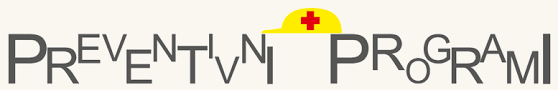 Preventivnim programima Osnovne škole Josipa Jovića obuhvaćeni su svi učenici osnovne škole,kao i njihovi roditelji. Školski preventivni programi provode se uskladu sa potrebama učeničke dobi kao i posebnim potrebama pojedinih skupina djece iučenika.7. ŠKOLSKI PREVENTIVNI PROGRAMPreventivnim programima Osnovne škole Josipa Jovića obuhvaćeni su svi učenici osnovne škole,kao i njihovi roditelji. Školski preventivni programi provode se uskladu sa potrebama učeničke dobi kao i posebnim potrebama pojedinih skupina djece iučenika.AKTIVNOST, PROGRAM ILI PROJEKT7.1. Školski preventivni programCILJStjecanje znanja, pozitivnih vrijednosti, stavova i vještina učenika koji će im omogućiti da se razviju u zdrave, sretne, sigurne i samopouzdane mlade osobe, sposobne za zrelo donošenje odluka i preuzimanje odgovornosti za vlastiti život.NAMJENAu odnosu na učenike:razvijanje pozitivne slike o sebijačanje osjećaja vlastite vrijednostirazvijanje vještina komunikacije, kooperacije, nenasilnog rješavanja sukoba i tolerancijenošenje s vlastitim negativnim emocijamarazvijanje radnih navika i usvajanje strategija uspješnog učenjapoticanje osobne i društvene odgovornostirazvijanje kritičnosti prema utjecaju medija i pritiscima vršnjakaupoznavanje s opasnostima zlouporabe drogapoticanje na kvalitetno provođenje slobodnog vremenastjecanje zdravih životnih navikaodnosu na roditelje: poticanje aktivnog uključivanja u život škole i dobre suradnje s razrednicima, učiteljima i stručnim suradnicimapomoć u prepoznavanju i razumijevanju razvojnih i individualnih potreba djece te u pronalaženju odgovarajućih odgojnih postupakapomoć u razvijanju roditeljskih i komunikacijskih vještina kako bi mogli što kvalitetnije poticati razvoj svih djetetovih potencijala i aktivno pridonijeti njihovom uspješnom obrazovanjuinformiranje o temama specifičnim za odgoj i obrazovanje tijekom osnovne školeinformiranje o svim vrstama ovisnosti suvremenog doba te njihovim načinima prepoznavanja i sprječavanjaodnosu na učitelje:razvijanje i održavanje pozitivnih odnosa među djelatnicimapomoć u prepoznavanju i razumijevanju razvojnih i individualnih potreba učenika i adekvatnom reagiranjupomoć u identifikaciji teškoća u razrednoj klimi i razvijanje strategija za njihovo prevladavanjeeduciranje iz područja razvoja djece i područja učenja i podučavanjaunaprjeđivanje vještina komuniciranjapoticanje kvalitete rada u nastavipodizati razine znanja iz područja komunikacije, učenja i poučavanja te područja razvoja djece i njihovih specifičnih potrebaNOSITELJIStručni suradnici, ravnatelj, razrednici, predmetni učitelji.NAČIN REALIZACIJErad s učenicima u sklopu redovne, izborne, dodatne i dopunske nastave te u sklopu izvannastavnih aktivnosti i školskih projekataradionice na satovima razrednikapredavanja i radionice za roditelje na roditeljskim sastancimapredavanja i radionice za učitelje na Učiteljskom vijećuindividualni rad s učenicima, roditeljima i učiteljimainformiranje putem stranice ŠkoleVREMENIKTijekom školske godine 2023./2024.TROŠKOVNIKFotokopirni papir, hamer papiri, flomasteri…(cca 200kn).NAČIN VREDNOVANJA I KORIŠTENJA REZULTATA VRJEDNOVANJAsamovrednovanje nositelja aktivnostiizrada završnih izvješća o realizaciji planiranih aktivnostievaluacija pojedinačnih aktivnosti od strane korisnika putem evaluacijskih listića, anketa i upitnikaevidencija slučajeva nasilja u školi i ostalih oblika neprihvatljivog ponašanjaanaliza teškoća i mogućnosti njihovog prevladavanja radi unaprjeđivanja budućeg rada8. RAZVOJNI PLAN ŠKOLE8. RAZVOJNI PLAN ŠKOLEPODRUČJE UNAPREĐENJA9.1. Odnos Škole i roditelja CILJEVIKontinuirano raditi na uspostavljanju i održavanju kvalitetnih odnosa između učitelja, stručnih suradnika i roditelja.METODE I AKTIVNOSTI ZA OSTVARIVANJE CILJEVAInformacije svih učitelja za roditelje(jednom tjedno).Savjetodavni rad s roditeljima (razrednici, stručni suradnici)Uključenost roditelja u rad škole preko izvannastavnih aktivnosti, projekata, Dana škole, predavanja za roditelje...)Informiranje roditelja o školskim aktivnostima putem internetske stranice škole.NUŽNI RESURSIStručna znanja predmetnih učitelja i stručnih suradnika.DATUM DO KOJEGAĆE SE CILJ OSTVARITIŠk. god. 2023./2024.OSOBE ODGOVORNE ZA PROVEDBU AKTIVNOSTIUčitelji, ravnateljica, stručno osoblje.MJERLJIVI POKAZATELJI OSTVARIVANJA CILJEVABroj roditelja koji sudjeluju u projektima i programima, druženje roditelja i učitelja u opuštenoj atmosferi.PODRUČJE UNAPREĐENJA9.2.  Odnos učenika s učiteljimaCILJEVIOmogućiti bolju komunikaciju između učitelja i učenika.METODE I AKTIVNOSTI ZA OSTVARIVANJE CILJEVAUčitelji dogovaraju termine za razgovor i konzultacije s učenicima.NUŽNI RESURSIUčitelji, stručna literatura.DATUM DO KOJEGAĆE SE CILJ OSTVARITIŠk. god. 2023. /2024.OSOBE ODGOVORNE ZA PROVEDBU AKTIVNOSTIUčitelji, ravnateljicaMJERLJIVI POKAZATELJI OSTVARIVANJA CILJEVAPoboljšan odnos učenik-učitelj, pozitivan stav učenika prema predmetu, učitelju i radu, bolje ocjene na kraju školske godine.PODRUČJE UNAPREĐENJA9.3. Obrazovna postignućaCILJEVIPovećati razinu znanja učenika, te unaprijediti vještine učenika.METODE I AKTIVNOSTI ZA OSTVARIVANJE CILJEVAPrimjenjivati suvremene metode i oblike rada i odgovarajuće postupke vrednovanja.NUŽNI RESURSIStručno usavršavanje, suvremena nastavna pomagala  i učionička oprema.DATUM DO KOJEGAĆE SE CILJ OSTVARITIŠk. god. 2023./2024.OSOBE ODGOVORNE ZA PROVEDBU AKTIVNOSTIPredmetni učitelji, stručna služba, ravnateljica.MJERLJIVI POKAZATELJI OSTVARIVANJA CILJEVARezultati postignuća učenika ( testovi, rezultati natjecanja, projekti učenika i dr.).PODRUČJE UNAPREĐENJA9.4. Planiranje nastavnog procesaCILJEVIIntegracija nastavnih sadržajaMETODE I AKTIVNOSTI ZA OSTVARIVANJE CILJEVAZajedničko planiranje učitelja, korištenje literature i materijala sa stručnih skupova i radionica, razmjena iskustava.NUŽNI RESURSIUčitelji, sudjelovanje na stručnim aktivima, stručna literatura.DATUM DO KOJEGAĆE SE CILJ OSTVARITIŠk. god. 2023./2024.OSOBE ODGOVORNE ZA PROVEDBU AKTIVNOSTIPredmetni učitelji, voditelji aktivaMJERLJIVI POKAZATELJI OSTVARIVANJA CILJEVAUspjeh učenika, broj sudjelovanja na stručnim aktivima, integrirana nastava.PODRUČJE UNAPREĐENJA9.5. Vrednovanje učenikova napretka i postignućaCILJEVIPodizanje razine znanja učitelja na temu vrednovanja.METODE I AKTIVNOSTI ZA OSTVARIVANJE CILJEVAIndividualno usavršavanje učitelja kroz stručnu literaturu na temu vrednovanja te posjet stručnim skupovima.NUŽNI RESURSIUčitelji, sudjelovanje na stručnim aktivima na teme praćenja i vrjednovanja učenikova uspjeha, stručna literatura, Pravilnik.DATUM DO KOJEGAĆE SE CILJ OSTVARITIŠk. god. 2023./2024.OSOBE ODGOVORNE ZA PROVEDBU AKTIVNOSTIPredmetni učitelji, voditelji aktiva.MJERLJIVI POKAZATELJI OSTVARIVANJA CILJEVAAnaliza ocjena, učeničke mape, testovi.